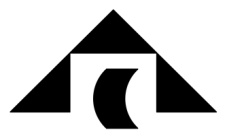 ООО «ПРОЕКТ-СИТИ»Заказчик: ОАО «Мордовская ипотечная корпорация»Место строительства: РМ, г.о. Саранск, р.п. ЛуховкаПРОЕКТ ПЛАНИРОВКИ ТЕРРИТОРИИ«Застройка малоэтажными жилыми домами в р.п. Луховка»Проектная документацияТом 1. Пояснительная записка25/20142014ООО «ПРОЕКТ-СИТИ»Заказчик: ОАО «Мордовская ипотечная корпорация»Место строительства: РМ, г.о. Саранск, р.п. ЛуховкаПРОЕКТ ПЛАНИРОВКИ ТЕРРИТОРИИ«Застройка малоэтажными жилыми домами в р.п. Луховка»Проектная документацияТом 1. Пояснительная записка25/2014Директор:                                                                        В.И. КазаковГлавный инженер:                                                          П.А. Каханов2014СОДЕРЖАНИЕ1.  ОБЩАЯ ЧАСТЬ1.1 Состав авторского коллектива и ответственных разработчиков проекта1.2 Состав  проекта2. ПОЯСНИТЕЛЬНАЯ ЗАПИСКА2.1 Основание для разработки проектаПроект планировки территории «Застройка малоэтажными жилыми домами в р.п. Луховка» разработан на основании  договора подряда № 25/2014 от 29 октября . с ОАО «Мордовская ипотечная корпорация».2.2. Нормативная база и исходные данныедля разработки проекта планировки территорииРаботы по разработке проекта планировки территории выполнены в соответствии с требованиями следующих правовых и нормативно-технических документов:Градостроительный кодекс Российской Федерации;Местные нормативы градостроительного проектирования г.о. Саранск, 2008.Правила землепользования и застройки г. Саранска, р.п. Николаевка и Ялга, как части г.о. Саранск, 2009 (с изм. от 21.072010г. № 582)СНиП 11-04-2003 Инструкция о порядке разработки, согласования, экспертизы и утверждения градостроительной документации, утвержденная Постановлением Государственного комитета РФ по строительству и жилищно-коммунальному комплексу от 29.10.2002г. № 150;СНиП 2.07.01-89* Градостроительство, планировка и застройка городских и сельских поселений;СанПиН 2.2.1/2.1.1.1200-03 «Санитарно-защитные зоны и санитарная классификация предприятий, сооружений и иных объектов»;В качестве исходных данных для выполнения проекта планировки территории использовались следующие сведения и материалы:- договор подряда № 25/2014 от 29 октября .;- задание на разработку градостроительной документации;- ранее разработанный и утвержденный проект планировки территории в р.п. Луховка городского округа Саранск;- технический отчет о инженерно-геодезических изысканиях, выполненный ООО «Кадастровый центр» в . - Генеральный план г.о. Саранск, утвержденный решением Совета депутатов г.о.Саранск от 23.04.2014 г. № 333;- сведения из государственного кадастра недвижимости о земельных участках, расположенных в границах разработки проекта планировки территории.2.3 Характеристика участка строительстваУчасток строительства расположен в юго-восточной пригородной зоне    г. о. Саранск. Границами участков служат: с севера и востока – р.п. Луховка, с юга –юго-запада автодорога на с. Кочкурово, с запада – земли сельскохозяйственного назначения.2.4 Градостроительные и природные условияОтведенный участок свободен от застройки и зеленых насаждений.Абсолютные отметки поверхности земли в пределах участка по существующему рельефу колеблются: от 146,00 до 165,00Рельеф площадки  спокойный с уклоном на северо-восток.Район строительства относится ко II В климатическому подрайону  II климатического района.Расчетная зимняя температура наружного воздуха (средняя наиболее холодной пятидневки обеспеченностью 0,92) минус  30 °С. Расчетное значение веса снегового покрова - 180 кг/м2.Нормативное значение ветрового давления - 30 кгс/м2.Нормативная глубина промерзания грунтов .Площадка проектируемого строительства относится к сухой зоне по влажности.Ветровой режим характеризуется преобладанием ю и юз направлениями ветров в зимний период, з и св - в летний период. Средняя скорость  ветра колеблется от 6,9 м/с зимой до 4,4 м/с летом.2.5  Генеральный план.Генеральный план территории разработан в соответствии с заданием на проектирование  и на основе утвержденного проекта планировки территории р.п. Луховка.Площадь территории . Окружающая застройка в основном одно-двухэтажноя, индивидуальная, с участками сельского типа. Территория отведена под малоэтажную жилую застройку (предельная высота 2-3 этажа).Основной подъезд  к  жилому кварталу запроектирован с автомобильной трассы Саранск – Кочкурово.Планировка земли решена с учетом  доступа пожарных с автолестниц или  автоподъемников в любой дом. 2.5.1  Характеристика территорииСложившаяся линейная композиция пос. Луховка определена природным фактором – р. Тавла и дорогой районного значения Саранск – Кочкурово.        Существующие поселковые дороги, обеспечивающие связь автодороги с поселковой улицей естественным образом «нарезали» свободные территории на приблизительно равные участки, по конфигурации близкие к квадратам. Таким образом, каждый участок застройки может трактоваться, как самостоятельное  селитебное образование собственной инфраструктурой и логично вытекающим из этого формированием застройки вокруг центра.2.5.2 Композиционно – планировочные решенияФакторами, организующими и определяющими  планировочную композицию проекта планировки территории, является:а/дорога Саранск – Кочкурово – с юга, существующая застройка ул. Садовая (с. Солдатское) поселка Луховка – с севера.Таким образом, решена основная архитектурно – планировочная идея в создании обособленного жилого образования, примыкающего к существующей заПланировочная организация нарезки кварталов, улиц закрыта на центр жилого образования, включающего в себя объекты социальной инфраструктуры. На автодорогу Саранск – Кочкурово ориентирована фасадная сторона улицы. Нарезка кварталов и улиц принята в соответствии с нормативными разрывами и позволяет объединять в группы, связанные между собой и центром второстепенными поселковыми улицами, выходящими на главную улицу поселка на которой сосредоточены объекты социальной инфраструктуру. В западной и восточной частях территории застройки будет размещаться многоквартирные трехэтажные жилые дома, в северной части - индивидуальные  жилые дома с приусадебными земельными участками. Для индивидуальной жилой застройки рекомендованы 4 типа одно-, двухэтажных жилых домов. Территории с односторонней застройкой связываются с центром и второстепенными улицами и местными проездами. В соответствии с Правилами землепользования и застройки г. Саранска, р.п. Николаевка и Ялга, как части г.о. Саранск приняты отступы от красной линии до линии регулирования застройки:- для малоэтажной многоквартирной жилой застройки – от 5 м;- для индивидуальной жилой застройки – не менее 5 м.2.5.3 Обоснование проекта планировки территорииРасчетное количество населения проектируемой территории определено исходя из общей площади жилых домов - 85224,00 м2 и средней жилищной обеспеченности – 24,9 м2/чел. Расчетное количество населения проектируемой территории ориентировочно: 3424 чел. при плотности населения 49 чел./га.2.5.4 Объекты инфраструктурыРасчет потребности в основных учреждениях обслуживания территории застройки произведен в соответствии с Местными нормативами градостроительного проектирования городского округа Саранск, табл. 25 и 26.Таблица 1.Расчет потребности в основных учреждениях обслуживанияТребуемые нормами объекты социальной инфраструктуры – магазины, детские учреждения и пр. -  предлагается разместить в отдельно стоящих зданиях в композиционном центре формируемого селитебного образования. В соответствии с нормами необходимо обеспечить жителей местами в общеобразовательных школах. В соответствии с данными Управления образования Департамента по социальной политике Администрации городского округа Саранск вместимость  Луховской средней школы и Луховского лицея позволяют обеспечить учебными местами жителей поселка с учетом планируемого строительства. Доставка детей производится школьным автобусом.Таблица 2.В проекте планировки территории определено место размещения детского сада общей вместимостью на 140 мест по индивидуальному проекту. В составе объектов инфраструктуры также предусмотрено строительство:- спортивной зоны (плоскостные спортивные площадки) – в западной части территории застройки; - двух торговых центров, включающих в себя учреждения, необходимые для  обслуживания данного жилого образования – в центре и в западной части территории застройки.2.5.5 Транспортная схемаГлавная улица селитебного образования является основной транспортно – пешеходной связью с существующей автомобильной дорогой Саранск – Кочкурово и поселковой ул. Садовая с. СолдатскоеВторостепенные улицы обеспечивают связь с центром и внутри селитебного образования. Главные улицы двухполосные с шириной полосы 3,5 м. с тротуарами шириной 1,5 м., расположенными с двух сторон улицы. Ширина в красных линиях 20 м.  Второстепенные улицы двухполосные с шириной полосы 3,0 м. с тротуарами шириной 1,5 м., расположенными с двух сторон улицы. Ширина в красных линиях 19 м. Проезды предусмотрены на участках с односторонней застройкой, ширина их 3,5 м. тротуар шириной 1,5 м., расположен с одной стороны улицы, вдоль застройки. Ширина в красных линиях 15 м.2.5.6 Организация рельефа и красные линииПлан организации рельефа выполнен на основе разбивочного плана в увязке с отметками прилегающих территорий и обеспечивает отвод поверхностных вод  с участка (включая систему наружных водостоков) по лоткам проезда в пониженные участки   местности.Вертикальная планировка выполнена с учетом построенной сети автодорог. Застраиваемая территория имеет уклон в северо-восточном направлении. Абсолютная разность высот в пределах проектируемой территории составляет 18,0 метров. При решении схемы вертикальной планировки проектные отметки назначались с учетом максимального сохранения рельефа и обеспечения отвода поверхностных вод. Минимальный продольный уклон 0,004.Разбивка проектируемых красных линий производится по координатам (координаты указаны в системе СК-13). Ведомость расчета координат точек красных линий приведена в таблице №3.Таблица 3.Ведомость расчета координат точек красных линий2.5.7 Благоустройство и озеленение территорииПокрытие проездов, площадок и тротуаров асфальтовое. В спортивной и общественной зонах предлагается покрытие пешеходных дорожек  из тротуарной плитки и песчаной смеси.Для озеленения рекомендуется ассортимент, в соответствии с климатическими почвенными условиями участка строительства:-деревья – липа, береза, пирамидальный тополь, клен, ясень (на влажных участках территории – пихта, ель, можжевельник);- кустарники – снежноягодник, жасмин, ирга, боярышник, сирень, рябина, шиповник морщинистый, туя.2.5.8  Основные показатели по генплану и благоустройствуТаблица 42.6 Сети и инженерное оборудованиеИнженерные коммуникации водоснабжения, канализации, газоснабжения, электроснабжения и телефонизации будут разрабатываться отдельным проектом инженерных сетей для данного участка малоэтажной застройки. Согласно проектам, индивидуальные жилые дома  оборудуются отоплением, холодным водоснабжением, канализацией, газоснабжением, электроосвещением.2.7 Охрана окружающей среды2.7.1 Природоохранные мероприятияПриродоохранные мероприятия предусмотрены для защиты атмосферного воздуха, почв, а также защиты от шума, электромагнитных воздействий и радиационной опасности.Проектные решения обеспечивают защиту в части: - проведения мероприятий снижающих выброс вредных веществ в атмосферу автотранспортом; - обеспечения планировочными средствами защиты территории жилой застройки, соседством озелененных массивов (бульвары, скверы), а также аэрацией внутридомовых пространств;- запрещения сброса неочищенных сточных и дренажных вод в водные объекты; - формирование общей территориальной системы зеленых насаждений.2.7.2 Санитарная очистка территорииОбъектами санитарной очистки и уборки на территории застройки являются участки тротуаров, проезды, улицы, скверы общественного пользования и отдыха, территории учреждений, места уличной торговли.Организация системы современной санитарной очистки территории включает:сбор и удаление ТБО;уборка территории от мусора, смета снега, мытья усовершенствованных покрытий.Летняя уборка предусматривает подметание, мойку и полив покрытий, уборку зеленых зон с последующим вывозом отходов.Зимняя уборка предусматривает очистку покрытий от снега, вывоз его и складирования на снеговой свалке, борьба с гололёдом, предотвращения снежно-ледяных образований.2.8 Инженерно-технические мероприятия по ГО и обеспечению пожарной безопасности.Застройка территории выполнена многоквартирными трехэтажными и  индивидуальными жилыми  домами (1-2 этажа). Планировочная структура данной застройки позволяет обеспечить:- свободный подъезд и пути ввода спасательных сил и средств, к любому объекту на территории застройки;- нормативные зоны возможного распространения завалов от зданий и сооружений вдоль городских магистралей устойчивого функционирования;- свободный выход населения из разрушенных частей жилой застройки;- возможность устройства защитных сооружений в существующих зданиях д/садов.2.9. Мероприятия по созданию доступной средыдля маломобильных групп населения и инвалидов.Проектные решения данного ППТ обеспечивают условия беспрепятственного и удобного передвижения маломобильных групп населения к зданиям с учетом требований нормативов. На всех путях движения, доступных для маломобильных групп населения на все время эксплуатации должна быть обеспечена система средств информационной поддержки. Проектные решения объектов, доступных для маломобильных групп населения, должны обеспечивать:- досягаемость мест целевого посещения и беспрепятственность перемещения внутри зданий и сооружений;- безопасность путей движения (в том числе эвакуационных), а также мест проживания, обслуживания и приложения труда.Высота бордюров по краям пешеходных путей на участке не менее            0,05 м., высота бортового камня в местах пересечения тротуаров с проезжей частью, а также перепад высот бордюров, бортовых камней вдоль эксплуатируемых площадок, примыкающих к путям пешеходного движения, не превышает 0,04 м. Для покрытий пешеходных дорожек, тротуаров и пандусов не применяются насыпные или крупноструктурные материалы, препятствующие передвижению маломобильных групп населения на креслах-колясках или с костылями. Для открытых лестниц на перепадах рельефа должна быть принята ширина проступей не менее 0,4 м., высота подступенка – не более 0,12 м. Все ступени наружных лестниц должны быть одинаковыми. Лестницы должны быть продублированы пандусами, имеющими уклон 8%. 2.10. Основные  технико-экономические показатели проектаТаблица 53. ПРОЕКТ МЕЖЕВАНИЯ ТЕРРИТОРИИ3.1. Общие положения  Проект межевания территории выполнен в целях формирования земельных участков под малоэтажную жилую застройку, подготовки исходного материала для выполнения межевых планов данных участков и постановки их, в дальнейшем на государственный кадастровый учёт.    Схема расположения территории разработки проекта межевания представлена на листе 2 графических материалов.3.2. Характеристика земельных участков зарегистрированных в государственном кадастре недвижимостиТаблица №63.3. Формирование проектных границ земельных участковФормирование проектных границ земельных участков производится в пределах красных линий, ограничивающих территорию разработки проекта межевания и отделяющих земли общего пользования от внутриквартальных территорий, подлежащих передаче юридическим лицам на различных правах, в том числе собственникам жилых домов.В качестве общих методических нормативных актов использовано  положение о порядке установления границ землепользований в застройке городов и других поселений, утвержденных Постановлением Правительства Российской Федерации от 2 февраля 1996г. №105 и Положение об определении размеров и установлении границ земельных участков в кондоминиумах, утверждённых Постановлением Правительства Российской Федерации от 26.09.1997г. №1223, Правила землепользования и застройки г.Саранска рабочих посёлков Николаевка и Ялга как части городского округа Саранск 2009г.При разработке проекта межевания территории обеспечено соблюдение следующих требований:границы проектируемых земельных участков установлены в зависимости от функционального назначения территориальной зоны и обеспечения условий эксплуатации объектов недвижимости и земельных участков, включая проезды, проходы к ним, путём установления границ территорий общего пользования, в том числе внутри красных линий, а также путём установления зон действия ограничений на право доступа к земельным участкам (объектам недвижимости);границы существующих земельных участков при разработке проекта межевания не подлежат изменению, за исключением случаев изъятия земель для государственных нужд в соответствии с законодательством или при согласии землепользователя на изменение границ земельных участков, а так же при выявлении кадастровых ошибок в отношении земельных участков, учтенных в государственном кадастре недвижимости;учет нормативных размеров земельных участков под малоэтажную застройку жилыми домами для передачи в собственность домовладельцев, рассчитанных в соответствии с местными нормативами градостроительного проектирования городского округа Саранск.Нормативные размеры земельных участков под многоквартирными жилыми домами приведены в  Таблице 7. Расчет размера земельного участка, на котором расположен многоквартирный жилой дом, производится путем деления общей площади земельного участка на общую суммарную площадь помещений всех многоквартирных домов, для которых сформирован единый земельный участок, затем полученное значение умножаем на общую площадь помещений в конкретном многоквартирном доме:Sзу_д = Sзу_общ /Sпом_общ.* Sпом.Расчет удельного показателя земельной доли производится путем деления земельной доли участка многоквартирного дома на общую площадь помещений в многоквартирном доме по формуле:Узд = Sзу_д /Sпом., гдеУзд – удельный показатель земельной доли под многоквартирным домом  на 1 кв. м.    помещений;Sзу_общ – общая площадь земельного участка под многоквартирными домами, м2Sзу_д – площадь земельного участка под многоквартирным домом, м2Sпом_общ – общая суммарная площадь помещений в многоквартирных домах, для которых сформирован единый земельный участок, м2Sпом – общая площадь помещений в многоквартирном доме, м2.Рекомендуемые размеры земельных участков, выделяемых для размещения индивидуальных жилых домов в зависимости от применяемых типов жилых домов и характера формирующейся застройки, следующие:450 — 1500 м2  при одно-, двухквартирных одно-, двухэтажных домах.Характеристики формируемых земельных участков, планируемых для предоставления физическим и юридическим, представлены в Таблице 8.Каталог координат формируемых земельных участков представлен в Таблице 9.Проект межевания территории выполнен в масштабе 1:2000 и представлен на Листе 10 графических материалов.Таблица 7Технические сведения многоквартирных жилых домов, расположенных в границах разработки проекта межевания, расчет нормативных размеров земельных участковТаблица 8Характеристики формируемых земельных участков,планируемых для предоставления физическим и юридическим лицамТаблица 9Каталог координат формируемых земельных участков3.4. Обоснование принятых решенийПри разработке проекта межевания территорий под многоквартирными жилыми домами в границы земельных участков включены территории под зданиями и сооружениями, проездами и проходами к зданиям и сооружениям, открытые площадки для временного хранения автомобилей, придомовые зелёные насаждения, площадки для отдыха и игр детей, хозяйственные площадки.При разработке проекта выделены зоны с особым использованием земельных участков, установлены публичные сервитуты для обеспечения:беспрепятственного использования  объектов общего пользования (проезды и проходы к зданиям и сооружениям), объектов инженерной инфраструктуры;доступа на участок представителей соответствующих служб для ремонта объектов инфраструктуры;проезда пожарных машин и машин скорой помощи в случае возникновения чрезвычайных ситуаций и для других целей.Решение о выполнении землеустроительных работ с целью уточнения границ земельных участков, учтённых в государственном кадастре недвижимости, предусмотренных проектом межевания территории, принимается собственником объекта недвижимости после утверждения проекта межевания в установленном действующим законодательством порядке.Технико-экономические показатели проекта межевания приведены в Таблице 10.3.2. Основные технико-экономические показателипроекта межевания территорииТаблица 10ГРАДОСТРОИТЕЛЬНЫЕ ПЛАНЫЗЕМЕЛЬНЫХ УЧАСТКОВГРАДОСТРОИТЕЛЬНЫЙ ПЛАН ЗЕМЕЛЬНОГО УЧАСТКА (ЭТАП 1)        Градостроительный план земельного участка подготовлен в составе проекта межевания территории на основании  договора подряда № 25/2014 от 29 октября 2014 г. с ОАО «Мордовская ипотечная корпорация».Местонахождение земельного участка:           Республика Мордовия,                                                                                        г.о. Саранск, р.п. ЛуховкаКадастровый номер земельного участка:         13:23:1202001План подготовлен:                 Обществом с ограниченной ответственностью                                                      "Проект-Сити"М.П.                  __________             ___________   директор  В.И. Казаков                                              (дата)                                    (подпись)Представлен:                              Администрацией городского округа Саранск____________          (дата)Утвержден:                               Распоряжением Первого заместителя Главы                                                      Администрации городского округа Саранск                                                     От «___» ____________ 20___ г. № ________1. Чертеж градостроительного плана земельного участка 1. Чертеж  градостроительного плана приведен в графической части проекта межевания территории на листе 11.Площадь земельного участка:- с кадастровым номером 13:23:1202001 – 4,00 га.  Чертеж градостроительного плана земельного участка разработан 15.12.2014г. ООО "Проект-Сити".2. Информация о разрешенном использовании земельного участка, требованиях к назначению, параметрам и размещению объекта капитального строительства:Основные виды разрешѐнного использования -  жилые дома, существующие на момент принятия Правил; -  гостиницы; -  клубные помещения многоцелевого и специализированного назначения; -  библиотеки; -  культовые объекты; -  спортзалы; -  бассейны; -  физкультурно-оздоровительные комплексы; -  спортплощадки, теннисные корты; -  магазины  товаров  повседневного  спроса,  предприятия  общественного  питания  и  бытового обслуживания, приѐмные пункты прачечной и химчистки; -  пекарни с магазинами по продаже готовой продукции; -  почта, телефон, телеграф; -  врачебная  амбулатория,  аптеки,  кабинеты  практикующих  врачей,  центры  народной  медицины, восстановительные центры; -  предприятия ЖКХ; -  отделения банков. Вспомогательные виды разрешѐнного использования-  проектные и конструкторские бюро, агентства; -  автостоянки  открытые  и  закрытые  постоянного  и  временного  хранения  транспортных  средств  для объектов зоны; Условно разрешенные виды использования -  крупные предприятия обслуживания, требующие автостоянок более чем на 10 автомобилей; -  гаражи и стоянки для постоянного хранения транспортных средств; -  предприятия по обслуживанию транспортных средств. -  гостиницы и спортивные объекты.Требования к назначению, параметрам и размещению объекта капитального строительства на указанном земельном участке Назначение объекта капитального строительства:№ 61 - многоквартирный жилой дом;№ 163 – торговый центр;№ 189 – ГРПШ;№ 190 – ТП.  Предельные (минимальные и максимальные) размеры земельного участка объектов капитального строительства, в том числе площадь: Предельное количество этажей - 2.Максимальный процент застройки в границах земельного участка:- с кадастровым номером 13:23:1202001 - 30%3. Информация о расположенных в границах земельного участка объектах капитального строительства и объекта культурного наследия. Объекты капитального строительства - отсутствуют. Объекты, включенные в единый государственный реестр объектов культурного наследия (памятников истории и культуры) народов Российской Федерации - отсутствуют.4. Информация о технических условиях подключения объектов капитального строительства к сетям инженерно-технического обеспечения     Объекты капитального строительства:№ 61 - многоквартирный жилой дом;№ 163 – торговый центр;№ 189 – ГРПШ;№ 190 – ТП.Технические условия подключения объекта к сетям инженерно-технического обеспечения:электроснабжение:                               -водоснабжение:                                     - № 1027-14-т от 12.12.2014 г.канализование                                       -  № 1027-14-т от 12.12.2014 г.  газификация:                                         -5. Информация о возможности или невозможности разделения земельного участка - разделение участка возможно.ГРАДОСТРОИТЕЛЬНЫЕ ПЛАНЫЗЕМЕЛЬНЫХ УЧАСТКОВГРАДОСТРОИТЕЛЬНЫЙ ПЛАН ЗЕМЕЛЬНОГО УЧАСТКА (ЭТАП 2)        Градостроительный план земельного участка подготовлен в составе проекта межевания территории на основании  договора подряда № 25/2014 от 29 октября 2014 г. с ОАО «Мордовская ипотечная корпорация».Местонахождение земельного участка:           Республика Мордовия,                                                                                        г.о. Саранск, р.п. ЛуховкаКадастровый номер земельного участка:         13:23:1202001План подготовлен:                 Обществом с ограниченной ответственностью                                                      "Проект-Сити"М.П.                  __________             ___________   директор  В.И. Казаков                                              (дата)                                    (подпись)Представлен:                              Администрацией городского округа Саранск____________          (дата)Утвержден:                               Распоряжением Первого заместителя Главы                                                      Администрации городского округа Саранск                                                     От «___» ____________ 20___ г. № ________1. Чертеж градостроительного плана земельного участка 2. Чертеж  градостроительного плана приведен в графической части проекта межевания территории на листе 12.Площадь земельного участка:- с кадастровым номером 13:23:1202001 – 3,77 га.  Чертеж градостроительного плана земельного участка разработан 15.12.2014г. ООО "Проект-Сити".2. Информация о разрешенном использовании земельного участка, требованиях к назначению, параметрам и размещению объекта капитального строительства:Основные виды разрешенного использования земельного участка:-  размещение многоквартирных секционных и блокированных жилых домов с приквартирными участками этажностью до 3-х этажей включительно; -  ДОУ, общеобразовательные школы, гимназии, лицеи;  -  рекреационные и спортивные сооружения и площадки для детей и взрослых;   -  площадки хозяйственные и для мусоросборников.Вспомогательные виды разрешѐнного использования -  многоквартирные дома от 2-х до 4-х этажей без приквартирных участков; -  территории  общего  пользования,  предназначенные  для  размещения  центров  и  единичных  объектов повседневного  обслуживания  населения  жилых  образований,  включающие  в  себя  объекты  культуры  и  торгово-бытового  обслуживания,  объекты  местного  самоуправления,  администрации  и  охраны  порядка,  физкультурно-оздоровительные здания и сооружения – как отдельно стоящие, так и встроенно-пристроенные, а также включают жилые улицы и площади, зеленые насаждения, гостевые автостоянки.В границах приквартирного участка блокированного жилого дома: -  садоводство, цветоводство.Условно разрешѐнные виды использования -  индивидуальная трудовая   деятельность в пределах приквартирного участка, требующая согласования соответствующих служб государственного надзора (санитарного, противопожарного и др.); -  культовые объекты; -  клубные помещения многоцелевого и специализированного назначения; -  антенны сотовой, радиорелейной и спутниковой связи, автотелефонные станции, предназначенные для телефонизации жилых домов; -  общежития, гостиницы;  -  производственные, коммунальные и складские объекты класса санитарной опасности не выше V; -  похоронные бюро. -  станции скорой помощи, диспансеры, травмопункты.Требования к назначению, параметрам и размещению объекта капитального строительства на указанном земельном участке Назначение объекта капитального строительства:№ 22 – 31 - многоквартирный  жилой дом.  Предельные (минимальные и максимальные) размеры земельного участка объектов капитального строительства, в том числе площадь: Предельное количество этажей - 3.Максимальный процент застройки в границах земельного участка:- с кадастровым номером 13:23:1202001 - 20%3. Информация о расположенных в границах земельного участка объектах капитального строительства и объекта культурного наследия. Объекты капитального строительства - отсутствуют. Объекты, включенные в единый государственный реестр объектов культурного наследия (памятников истории и культуры) народов Российской Федерации - отсутствуют.4. Информация о технических условиях подключения объектов капитального строительства к сетям инженерно-технического обеспечения     Объекты капитального строительства:№ 22 – 31 - многоквартирный  жилой домТехнические условия подключения объекта к сетям инженерно-технического обеспечения:электроснабжение:                               -водоснабжение:                                     - № 1027-14-т от 12.12.2014 г.канализование                                       -  № 1027-14-т от 12.12.2014 г.  газификация:                                         -5. Информация о возможности или невозможности разделения земельного участка - разделение участка возможно.ГРАДОСТРОИТЕЛЬНЫЕ ПЛАНЫЗЕМЕЛЬНЫХ УЧАСТКОВГРАДОСТРОИТЕЛЬНЫЙ ПЛАН ЗЕМЕЛЬНОГО УЧАСТКА (ЭТАП 3)        Градостроительный план земельного участка подготовлен в составе проекта межевания территории на основании  договора подряда № 25/2014 от 29 октября 2014 г. с ОАО «Мордовская ипотечная корпорация».Местонахождение земельного участка:           Республика Мордовия,                                                                                        г.о. Саранск, р.п. ЛуховкаКадастровый номер земельного участка:         13:23:1202001План подготовлен:                 Обществом с ограниченной ответственностью                                                      "Проект-Сити"М.П.                  __________             ___________   директор  В.И. Казаков                                              (дата)                                    (подпись)Представлен:                              Администрацией городского округа Саранск____________          (дата)Утвержден:                               Распоряжением Первого заместителя Главы                                                      Администрации городского округа Саранск                                                     От «___» ____________ 20___ г. № ________1. Чертеж градостроительного плана земельного участка 3. Чертеж  градостроительного плана приведен в графической части проекта межевания территории на листе 13.Площадь земельного участка:- с кадастровым номером 13:23:1202001 – 5,18 га.  Чертеж градостроительного плана земельного участка разработан 15.12.2014г. ООО "Проект-Сити".2. Информация о разрешенном использовании земельного участка, требованиях к назначению, параметрам и размещению объекта капитального строительства:Основные виды разрешенного использования земельного участка:-  размещение многоквартирных секционных и блокированных жилых домов с приквартирными участками этажностью до 3-х этажей включительно; -  ДОУ, общеобразовательные школы, гимназии, лицеи;  -  рекреационные и спортивные сооружения и площадки для детей и взрослых;   -  площадки хозяйственные и для мусоросборников.Вспомогательные виды разрешѐнного использования -  многоквартирные дома от 2-х до 4-х этажей без приквартирных участков; -  территории  общего  пользования,  предназначенные  для  размещения  центров  и  единичных  объектов повседневного  обслуживания  населения  жилых  образований,  включающие  в  себя  объекты  культуры  и  торгово-бытового  обслуживания,  объекты  местного  самоуправления,  администрации  и  охраны  порядка,  физкультурно-оздоровительные здания и сооружения – как отдельно стоящие, так и встроенно-пристроенные, а также включают жилые улицы и площади, зеленые насаждения, гостевые автостоянки.В границах приквартирного участка блокированного жилого дома: -  садоводство, цветоводство.Условно разрешѐнные виды использования -  индивидуальная трудовая   деятельность в пределах приквартирного участка, требующая согласования соответствующих служб государственного надзора (санитарного, противопожарного и др.); -  культовые объекты; -  клубные помещения многоцелевого и специализированного назначения; -  антенны сотовой, радиорелейной и спутниковой связи, автотелефонные станции, предназначенные для телефонизации жилых домов; -  общежития, гостиницы;  -  производственные, коммунальные и складские объекты класса санитарной опасности не выше V; -  похоронные бюро. -  станции скорой помощи, диспансеры, травмопункты.Требования к назначению, параметрам и размещению объекта капитального строительства на указанном земельном участке Назначение объекта капитального строительства:№ 1, 2, 5, 6, 12-21  - многоквартирный  жилой дом.  Предельные (минимальные и максимальные) размеры земельного участка объектов капитального строительства, в том числе площадь: Предельное количество этажей - 3.Максимальный процент застройки в границах земельного участка:- с кадастровым номером 13:23:1202001 - 20%3. Информация о расположенных в границах земельного участка объектах капитального строительства и объекта культурного наследия. Объекты капитального строительства - отсутствуют. Объекты, включенные в единый государственный реестр объектов культурного наследия (памятников истории и культуры) народов Российской Федерации - отсутствуют.4. Информация о технических условиях подключения объектов капитального строительства к сетям инженерно-технического обеспечения     Объекты капитального строительства:№ 1, 2, 5, 6, 12-21  - многоквартирный  жилой дом.Технические условия подключения объекта к сетям инженерно-технического обеспечения:электроснабжение:                               -водоснабжение:                                     - № 1027-14-т от 12.12.2014 г.канализование                                       -  № 1027-14-т от 12.12.2014 г. газификация:                                         -5. Информация о возможности или невозможности разделения земельного участка - разделение участка возможно.ГРАДОСТРОИТЕЛЬНЫЕ ПЛАНЫЗЕМЕЛЬНЫХ УЧАСТКОВГРАДОСТРОИТЕЛЬНЫЙ ПЛАН ЗЕМЕЛЬНОГО УЧАСТКА (ЭТАП 4)        Градостроительный план земельного участка подготовлен в составе проекта межевания территории на основании  договора подряда № 25/2014 от 29 октября 2014 г. с ОАО «Мордовская ипотечная корпорация».Местонахождение земельного участка:           Республика Мордовия,                                                                                        г.о. Саранск, р.п. ЛуховкаКадастровый номер земельного участка:         13:23:1202001План подготовлен:                 Обществом с ограниченной ответственностью                                                      "Проект-Сити"М.П.                  __________             ___________   директор  В.И. Казаков                                              (дата)                                    (подпись)Представлен:                              Администрацией городского округа Саранск____________          (дата)Утвержден:                               Распоряжением Первого заместителя Главы                                                      Администрации городского округа Саранск                                                     От «___» ____________ 20___ г. № ________1. Чертеж градостроительного плана земельного участка 4. Чертеж  градостроительного плана приведен в графической части проекта межевания территории на листе 14.Площадь земельного участка:- с кадастровым номером 13:23:1202001 – 2,48 га.  Чертеж градостроительного плана земельного участка разработан 15.12.2014г. ООО "Проект-Сити".2. Информация о разрешенном использовании земельного участка, требованиях к назначению, параметрам и размещению объекта капитального строительства:Основные виды разрешенного использования земельного участка:-  размещение многоквартирных секционных и блокированных жилых домов с приквартирными участками этажностью до 3-х этажей включительно; -  ДОУ, общеобразовательные школы, гимназии, лицеи;  -  рекреационные и спортивные сооружения и площадки для детей и взрослых;   -  площадки хозяйственные и для мусоросборников.Вспомогательные виды разрешѐнного использования -  многоквартирные дома от 2-х до 4-х этажей без приквартирных участков; -  территории  общего  пользования,  предназначенные  для  размещения  центров  и  единичных  объектов повседневного  обслуживания  населения  жилых  образований,  включающие  в  себя  объекты  культуры  и  торгово-бытового  обслуживания,  объекты  местного  самоуправления,  администрации  и  охраны  порядка,  физкультурно-оздоровительные здания и сооружения – как отдельно стоящие, так и встроенно-пристроенные, а также включают жилые улицы и площади, зеленые насаждения, гостевые автостоянки.В границах приквартирного участка блокированного жилого дома: -  садоводство, цветоводство.Условно разрешѐнные виды использования -  индивидуальная трудовая   деятельность в пределах приквартирного участка, требующая согласования соответствующих служб государственного надзора (санитарного, противопожарного и др.); -  культовые объекты; -  клубные помещения многоцелевого и специализированного назначения; -  антенны сотовой, радиорелейной и спутниковой связи, автотелефонные станции, предназначенные для телефонизации жилых домов; -  общежития, гостиницы;  -  производственные, коммунальные и складские объекты класса санитарной опасности не выше V; -  похоронные бюро. -  станции скорой помощи, диспансеры, травмопункты.Требования к назначению, параметрам и размещению объекта капитального строительства на указанном земельном участке Назначение объекта капитального строительства:№ 3, 4, 7, 8, 9, 10, 11 - многоквартирный  жилой дом;№ 191 – ТП.  Предельные (минимальные и максимальные) размеры земельного участка объектов капитального строительства, в том числе площадь: Предельное количество этажей - 3.Максимальный процент застройки в границах земельного участка:- с кадастровым номером 13:23:1202001 - 20%3. Информация о расположенных в границах земельного участка объектах капитального строительства и объекта культурного наследия. Объекты капитального строительства - отсутствуют. Объекты, включенные в единый государственный реестр объектов культурного наследия (памятников истории и культуры) народов Российской Федерации - отсутствуют.4. Информация о технических условиях подключения объектов капитального строительства к сетям инженерно-технического обеспечения     Объекты капитального строительства:№ 3, 4, 7, 8, 9, 10, 11 - многоквартирный  жилой дом;№ 191 – ТП.Технические условия подключения объекта к сетям инженерно-технического обеспечения:электроснабжение:                               -водоснабжение:                                     - № 1027-14-т от 12.12.2014 г.канализование                                       -  № 1027-14-т от 12.12.2014 г.  газификация:                                         -5. Информация о возможности или невозможности разделения земельного участка - разделение участка возможно.ГРАДОСТРОИТЕЛЬНЫЕ ПЛАНЫЗЕМЕЛЬНЫХ УЧАСТКОВГРАДОСТРОИТЕЛЬНЫЙ ПЛАН ЗЕМЕЛЬНОГО УЧАСТКА (ЭТАП 5)        Градостроительный план земельного участка подготовлен в составе проекта межевания территории на основании  договора подряда № 25/2014 от 29 октября 2014 г. с ОАО «Мордовская ипотечная корпорация».Местонахождение земельного участка:           Республика Мордовия,                                                                                        г.о. Саранск, р.п. ЛуховкаКадастровый номер земельного участка:         13:23:1202001План подготовлен:                 Обществом с ограниченной ответственностью                                                      "Проект-Сити"М.П.                  __________             ___________   директор  В.И. Казаков                                              (дата)                                    (подпись)Представлен:                              Администрацией городского округа Саранск____________          (дата)Утвержден:                               Распоряжением Первого заместителя Главы                                                      Администрации городского округа Саранск                                                     От «___» ____________ 20___ г. № ________1. Чертеж градостроительного плана земельного участка 5. Чертеж  градостроительного плана приведен в графической части проекта межевания территории на листе 15.Площадь земельного участка:- с кадастровым номером 13:23:1202001 – 0,32 га.  Чертеж градостроительного плана земельного участка разработан 15.12.2014г. ООО "Проект-Сити".2. Информация о разрешенном использовании земельного участка, требованиях к назначению, параметрам и размещению объекта капитального строительства:Основные виды разрешѐнного использования -  гостиницы; -  клубные помещения многоцелевого и специализированного назначения; -  библиотеки; -  культовые объекты; -  спортзалы; -  бассейны; -  физкультурно-оздоровительные комплексы; -  спортплощадки, теннисные корты; -  магазины  товаров  повседневного  спроса,  предприятия  общественного  питания  и  бытового обслуживания, приѐмные пункты прачечной и химчистки; -  пекарни с магазинами по продаже готовой продукции; -  почта, телефон, телеграф; -  врачебная  амбулатория,  аптеки,  кабинеты  практикующих  врачей,  центры  народной  медицины, восстановительные центры; -  предприятия ЖКХ; -  отделения банков. Вспомогательные виды разрешѐнного использования  6-  проектные и конструкторские бюро, агентства;  8 -  автостоянки  открытые  и  закрытые  постоянного  и  временного  хранения  транспортных  средств  для объектов зоны; Условно разрешенные виды использования -  крупные предприятия обслуживания, требующие автостоянок более чем на 10 автомобилей; -  гаражи и стоянки для постоянного хранения транспортных средств; -  предприятия по обслуживанию транспортных средств. -  гостиницы и спортивные объекты.Требования к назначению, параметрам и размещению объекта капитального строительства на указанном земельном участке Назначение объекта капитального строительства: отсутствуют. Предельные (минимальные и максимальные) размеры земельного участка объектов капитального строительства, в том числе площадь: Предельное количество этажей - 3.Максимальный процент застройки в границах земельного участка:- с кадастровым номером 13:23:1202001 - 20%3. Информация о расположенных в границах земельного участка объектах капитального строительства и объекта культурного наследия. Объекты капитального строительства - отсутствуют. Объекты, включенные в единый государственный реестр объектов культурного наследия (памятников истории и культуры) народов Российской Федерации - отсутствуют.4. Информация о технических условиях подключения объектов капитального строительства к сетям инженерно-технического обеспечения Объекты капитального строительства: отсутствуют.Технические условия подключения объекта к сетям инженерно-технического обеспечения:электроснабжение:                               -водоснабжение:                                     - № 1027-14-т от 12.12.2014 г.канализование                                       -  № 1027-14-т от 12.12.2014 г.  газификация:                                         -5. Информация о возможности или невозможности разделения земельного участка - разделение участка возможно.ГРАДОСТРОИТЕЛЬНЫЕ ПЛАНЫЗЕМЕЛЬНЫХ УЧАСТКОВГРАДОСТРОИТЕЛЬНЫЙ ПЛАН ЗЕМЕЛЬНОГО УЧАСТКА (ЭТАП 6)        Градостроительный план земельного участка подготовлен в составе проекта межевания территории на основании  договора подряда № 25/2014 от 29 октября 2014 г. с ОАО «Мордовская ипотечная корпорация».Местонахождение земельного участка:           Республика Мордовия,                                                                                        г.о. Саранск, р.п. ЛуховкаКадастровый номер земельного участка:         13:23:1202001План подготовлен:                 Обществом с ограниченной ответственностью                                                      "Проект-Сити"М.П.                  __________             ___________   директор  В.И. Казаков                                              (дата)                                    (подпись)Представлен:                              Администрацией городского округа Саранск____________          (дата)Утвержден:                               Распоряжением Первого заместителя Главы                                                      Администрации городского округа Саранск                                                     От «___» ____________ 20___ г. № ________1. Чертеж градостроительного плана земельного участка 6. Чертеж  градостроительного плана приведен в графической части проекта межевания территории на листе 16.Площадь земельного участка:- с кадастровым номером 13:23:1202001 – 2,08 га.  Чертеж градостроительного плана земельного участка разработан 15.12.2014г. ООО "Проект-Сити".2. Информация о разрешенном использовании земельного участка, требованиях к назначению, параметрам и размещению объекта капитального строительства:Основные виды разрешенного использования земельного участка:-  размещение многоквартирных секционных и блокированных жилых домов с приквартирными участками этажностью до 3-х этажей включительно; -  ДОУ, общеобразовательные школы, гимназии, лицеи;  -  рекреационные и спортивные сооружения и площадки для детей и взрослых;   -  площадки хозяйственные и для мусоросборников.Вспомогательные виды разрешѐнного использования -  многоквартирные дома от 2-х до 4-х этажей без приквартирных участков; -  территории  общего  пользования,  предназначенные  для  размещения  центров  и  единичных  объектов повседневного  обслуживания  населения  жилых  образований,  включающие  в  себя  объекты  культуры  и  торгово-бытового  обслуживания,  объекты  местного  самоуправления,  администрации  и  охраны  порядка,  физкультурно-оздоровительные здания и сооружения – как отдельно стоящие, так и встроенно-пристроенные, а также включают жилые улицы и площади, зеленые насаждения, гостевые автостоянки.В границах приквартирного участка блокированного жилого дома: -  садоводство, цветоводство.Условно разрешѐнные виды использования -  индивидуальная трудовая   деятельность в пределах приквартирного участка, требующая согласования соответствующих служб государственного надзора (санитарного, противопожарного и др.); -  культовые объекты; -  клубные помещения многоцелевого и специализированного назначения; -  антенны сотовой, радиорелейной и спутниковой связи, автотелефонные станции, предназначенные для телефонизации жилых домов; -  общежития, гостиницы;  -  производственные, коммунальные и складские объекты класса санитарной опасности не выше V; -  похоронные бюро. -  станции скорой помощи, диспансеры, травмопункты.Требования к назначению, параметрам и размещению объекта капитального строительства на указанном земельном участке Назначение объекта капитального строительства:№ 164- торговый центр;№ 60- детский сад;№ 32,38 - многоквартирный  жилой дом.  Предельные (минимальные и максимальные) размеры земельного участка объектов капитального строительства, в том числе площадь: Предельное количество этажей - 3.Максимальный процент застройки в границах земельного участка:- с кадастровым номером 13:23:1202001 - 20%3. Информация о расположенных в границах земельного участка объектах капитального строительства и объекта культурного наследия. Объекты капитального строительства - отсутствуют. Объекты, включенные в единый государственный реестр объектов культурного наследия (памятников истории и культуры) народов Российской Федерации - отсутствуют.4. Информация о технических условиях подключения объектов капитального строительства к сетям инженерно-технического обеспечения     Объекты капитального строительства:№ 164- торговый центр;№ 60- детский сад;№ 32,38 - многоквартирный  жилой дом.Технические условия подключения объекта к сетям инженерно-технического обеспечения:электроснабжение:                               -водоснабжение:                                     - № 1027-14-т от 12.12.2014 г.канализование                                       -  № 1027-14-т от 12.12.2014 г.  газификация:                                         -5. Информация о возможности или невозможности разделения земельного участка - разделение участка возможно.ГРАДОСТРОИТЕЛЬНЫЕ ПЛАНЫЗЕМЕЛЬНЫХ УЧАСТКОВГРАДОСТРОИТЕЛЬНЫЙ ПЛАН ЗЕМЕЛЬНОГО УЧАСТКА (ЭТАП 7)        Градостроительный план земельного участка подготовлен в составе проекта межевания территории на основании  договора подряда № 25/2014 от 29 октября 2014 г. с ОАО «Мордовская ипотечная корпорация».Местонахождение земельного участка:           Республика Мордовия,                                                                                        г.о. Саранск, р.п. ЛуховкаКадастровый номер земельного участка:         13:23:1202001План подготовлен:                 Обществом с ограниченной ответственностью                                                      "Проект-Сити"М.П.                  __________             ___________   директор  В.И. Казаков                                              (дата)                                    (подпись)Представлен:                              Администрацией городского округа Саранск____________          (дата)Утвержден:                               Распоряжением Первого заместителя Главы                                                      Администрации городского округа Саранск                                                     От «___» ____________ 20___ г. № ________1. Чертеж градостроительного плана земельного участка 7. Чертеж  градостроительного плана приведен в графической части проекта межевания территории на листе 17.Площадь земельного участка:- с кадастровым номером 13:23:1202001 – 1,97 га.  Чертеж градостроительного плана земельного участка разработан 15.12.2014г. ООО "Проект-Сити".2. Информация о разрешенном использовании земельного участка, требованиях к назначению, параметрам и размещению объекта капитального строительства:Основные виды разрешенного использования земельного участка:-  размещение многоквартирных секционных и блокированных жилых домов с приквартирными участками этажностью до 3-х этажей включительно; -  ДОУ, общеобразовательные школы, гимназии, лицеи;  -  рекреационные и спортивные сооружения и площадки для детей и взрослых;   -  площадки хозяйственные и для мусоросборников.Вспомогательные виды разрешѐнного использования -  многоквартирные дома от 2-х до 4-х этажей без приквартирных участков; -  территории  общего  пользования,  предназначенные  для  размещения  центров  и  единичных  объектов повседневного  обслуживания  населения  жилых  образований,  включающие  в  себя  объекты  культуры  и  торгово-бытового  обслуживания,  объекты  местного  самоуправления,  администрации  и  охраны  порядка,  физкультурно-оздоровительные здания и сооружения – как отдельно стоящие, так и встроенно-пристроенные, а также включают жилые улицы и площади, зеленые насаждения, гостевые автостоянки.В границах приквартирного участка блокированного жилого дома: -  садоводство, цветоводство.Условно разрешѐнные виды использования -  индивидуальная трудовая   деятельность в пределах приквартирного участка, требующая согласования соответствующих служб государственного надзора (санитарного, противопожарного и др.); -  культовые объекты; -  клубные помещения многоцелевого и специализированного назначения; -  антенны сотовой, радиорелейной и спутниковой связи, автотелефонные станции, предназначенные для телефонизации жилых домов; -  общежития, гостиницы;  -  производственные, коммунальные и складские объекты класса санитарной опасности не выше V; -  похоронные бюро. -  станции скорой помощи, диспансеры, травмопункты.Требования к назначению, параметрам и размещению объекта капитального строительства на указанном земельном участке Назначение объекта капитального строительства:№ 44, 45, 51, 52, 53, 54 – многоквартирный  жилой дом  Предельные (минимальные и максимальные) размеры земельного участка объектов капитального строительства, в том числе площадь: Предельное количество этажей - 3.Максимальный процент застройки в границах земельного участка:- с кадастровым номером 13:23:1202001 - 20%3. Информация о расположенных в границах земельного участка объектах капитального строительства и объекта культурного наследия. Объекты капитального строительства - отсутствуют. Объекты, включенные в единый государственный реестр объектов культурного наследия (памятников истории и культуры) народов Российской Федерации - отсутствуют.4. Информация о технических условиях подключения объектов капитального строительства к сетям инженерно-технического обеспечения     Объекты капитального строительства:№ 44, 45, 51, 52, 53, 54 – многоквартирный  жилой домТехнические условия подключения объекта к сетям инженерно-технического обеспечения:электроснабжение:                               -водоснабжение:                                     - № 1027-14-т от 12.12.2014 г.канализование                                       -  № 1027-14-т от 12.12.2014 г.  газификация:                                         -5. Информация о возможности или невозможности разделения земельного участка - разделение участка возможно.ГРАДОСТРОИТЕЛЬНЫЕ ПЛАНЫЗЕМЕЛЬНЫХ УЧАСТКОВГРАДОСТРОИТЕЛЬНЫЙ ПЛАН ЗЕМЕЛЬНОГО УЧАСТКА (ЭТАП 8)        Градостроительный план земельного участка подготовлен в составе проекта межевания территории на основании  договора подряда № 25/2014 от 29 октября 2014 г. с ОАО «Мордовская ипотечная корпорация».Местонахождение земельного участка:           Республика Мордовия,                                                                                        г.о. Саранск, р.п. ЛуховкаКадастровый номер земельного участка:         13:23:1202001План подготовлен:                 Обществом с ограниченной ответственностью                                                      "Проект-Сити"М.П.                  __________             ___________   директор  В.И. Казаков                                              (дата)                                    (подпись)Представлен:                              Администрацией городского округа Саранск____________          (дата)Утвержден:                               Распоряжением Первого заместителя Главы                                                      Администрации городского округа Саранск                                                     От «___» ____________ 20___ г. № ________1. Чертеж градостроительного плана земельного участка 8. Чертеж  градостроительного плана приведен в графической части проекта межевания территории на листе 18.Площадь земельного участка:- с кадастровым номером 13:23:1202001 – 1,95 га.  Чертеж градостроительного плана земельного участка разработан 15.12.2014г. ООО "Проект-Сити".2. Информация о разрешенном использовании земельного участка, требованиях к назначению, параметрам и размещению объекта капитального строительства:Основные виды разрешенного использования земельного участка:-  размещение многоквартирных секционных и блокированных жилых домов с приквартирными участками этажностью до 3-х этажей включительно; -  ДОУ, общеобразовательные школы, гимназии, лицеи;  -  рекреационные и спортивные сооружения и площадки для детей и взрослых;   -  площадки хозяйственные и для мусоросборников.Вспомогательные виды разрешѐнного использования -  многоквартирные дома от 2-х до 4-х этажей без приквартирных участков; -  территории  общего  пользования,  предназначенные  для  размещения  центров  и  единичных  объектов повседневного  обслуживания  населения  жилых  образований,  включающие  в  себя  объекты  культуры  и  торгово-бытового  обслуживания,  объекты  местного  самоуправления,  администрации  и  охраны  порядка,  физкультурно-оздоровительные здания и сооружения – как отдельно стоящие, так и встроенно-пристроенные, а также включают жилые улицы и площади, зеленые насаждения, гостевые автостоянки.В границах приквартирного участка блокированного жилого дома: -  садоводство, цветоводство.Условно разрешѐнные виды использования -  индивидуальная трудовая   деятельность в пределах приквартирного участка, требующая согласования соответствующих служб государственного надзора (санитарного, противопожарного и др.); -  культовые объекты; -  клубные помещения многоцелевого и специализированного назначения; -  антенны сотовой, радиорелейной и спутниковой связи, автотелефонные станции, предназначенные для телефонизации жилых домов; -  общежития, гостиницы;  -  производственные, коммунальные и складские объекты класса санитарной опасности не выше V; -  похоронные бюро. -  станции скорой помощи, диспансеры, травмопункты.Требования к назначению, параметрам и размещению объекта капитального строительства на указанном земельном участке Назначение объекта капитального строительства:№ 33, 34, 39, 40, 46, 47, 55, 56 - многоквартирный  жилой дом  Предельные (минимальные и максимальные) размеры земельного участка объектов капитального строительства, в том числе площадь: Предельное количество этажей - 3.Максимальный процент застройки в границах земельного участка:- с кадастровым номером 13:23:1202001 - 20%3. Информация о расположенных в границах земельного участка объектах капитального строительства и объекта культурного наследия. Объекты капитального строительства - отсутствуют. Объекты, включенные в единый государственный реестр объектов культурного наследия (памятников истории и культуры) народов Российской Федерации - отсутствуют.4. Информация о технических условиях подключения объектов капитального строительства к сетям инженерно-технического обеспечения     Объекты капитального строительства:№ 33, 34, 39, 40, 46, 47, 55, 56 - многоквартирный  жилой домТехнические условия подключения объекта к сетям инженерно-технического обеспечения:электроснабжение:                               -водоснабжение:                                     - № 1027-14-т от 12.12.2014 г.канализование                                       -  № 1027-14-т от 12.12.2014 г.  газификация:                                         -5. Информация о возможности или невозможности разделения земельного участка - разделение участка возможно.ГРАДОСТРОИТЕЛЬНЫЕ ПЛАНЫЗЕМЕЛЬНЫХ УЧАСТКОВГРАДОСТРОИТЕЛЬНЫЙ ПЛАН ЗЕМЕЛЬНОГО УЧАСТКА (ЭТАП 9)        Градостроительный план земельного участка подготовлен в составе проекта межевания территории на основании  договора подряда № 25/2014 от 29 октября 2014 г. с ОАО «Мордовская ипотечная корпорация».Местонахождение земельного участка:           Республика Мордовия,                                                                                        г.о. Саранск, р.п. ЛуховкаКадастровый номер земельного участка:         13:23:1202001План подготовлен:                 Обществом с ограниченной ответственностью                                                      "Проект-Сити"М.П.                  __________             ___________   директор  В.И. Казаков                                              (дата)                                    (подпись)Представлен:                              Администрацией городского округа Саранск____________          (дата)Утвержден:                               Распоряжением Первого заместителя Главы                                                      Администрации городского округа Саранск                                                     От «___» ____________ 20___ г. № ________1. Чертеж градостроительного плана земельного участка 9. Чертеж  градостроительного плана приведен в графической части проекта межевания территории на листе 19.Площадь земельного участка:- с кадастровым номером 13:23:1202001 – 2,03 га.  Чертеж градостроительного плана земельного участка разработан 15.12.2014г. ООО "Проект-Сити".2. Информация о разрешенном использовании земельного участка, требованиях к назначению, параметрам и размещению объекта капитального строительства:Основные виды разрешенного использования земельного участка:-  размещение многоквартирных секционных и блокированных жилых домов с приквартирными участками этажностью до 3-х этажей включительно; -  ДОУ, общеобразовательные школы, гимназии, лицеи;  -  рекреационные и спортивные сооружения и площадки для детей и взрослых;   -  площадки хозяйственные и для мусоросборников.Вспомогательные виды разрешѐнного использования -  многоквартирные дома от 2-х до 4-х этажей без приквартирных участков; -  территории  общего  пользования,  предназначенные  для  размещения  центров  и  единичных  объектов повседневного  обслуживания  населения  жилых  образований,  включающие  в  себя  объекты  культуры  и  торгово-бытового  обслуживания,  объекты  местного  самоуправления,  администрации  и  охраны  порядка,  физкультурно-оздоровительные здания и сооружения – как отдельно стоящие, так и встроенно-пристроенные, а также включают жилые улицы и площади, зеленые насаждения, гостевые автостоянки.В границах приквартирного участка блокированного жилого дома: -  садоводство, цветоводство.Условно разрешѐнные виды использования -  индивидуальная трудовая   деятельность в пределах приквартирного участка, требующая согласования соответствующих служб государственного надзора (санитарного, противопожарного и др.); -  культовые объекты; -  клубные помещения многоцелевого и специализированного назначения; -  антенны сотовой, радиорелейной и спутниковой связи, автотелефонные станции, предназначенные для телефонизации жилых домов; -  общежития, гостиницы;  -  производственные, коммунальные и складские объекты класса санитарной опасности не выше V; -  похоронные бюро. -  станции скорой помощи, диспансеры, травмопункты.Требования к назначению, параметрам и размещению объекта капитального строительства на указанном земельном участке Назначение объекта капитального строительства:№ 36, 36, 41, 42, 48, 49, 57, 58 - многоквартирный  жилой дом  Предельные (минимальные и максимальные) размеры земельного участка объектов капитального строительства, в том числе площадь: Предельное количество этажей - 3.Максимальный процент застройки в границах земельного участка:- с кадастровым номером 13:23:1202001 - 20%3. Информация о расположенных в границах земельного участка объектах капитального строительства и объекта культурного наследия. Объекты капитального строительства - отсутствуют. Объекты, включенные в единый государственный реестр объектов культурного наследия (памятников истории и культуры) народов Российской Федерации - отсутствуют.4. Информация о технических условиях подключения объектов капитального строительства к сетям инженерно-технического обеспечения     Объекты капитального строительства:№ 36, 36, 41, 42, 48, 49, 57, 58 - многоквартирный  жилой домТехнические условия подключения объекта к сетям инженерно-технического обеспечения:электроснабжение:                               -водоснабжение:                                     - № 1027-14-т от 12.12.2014 г.канализование                                       -  № 1027-14-т от 12.12.2014 г.  газификация:                                         -5. Информация о возможности или невозможности разделения земельного участка - разделение участка возможно.ГРАДОСТРОИТЕЛЬНЫЕ ПЛАНЫЗЕМЕЛЬНЫХ УЧАСТКОВГРАДОСТРОИТЕЛЬНЫЙ ПЛАН ЗЕМЕЛЬНОГО УЧАСТКА (ЭТАП 10)        Градостроительный план земельного участка подготовлен в составе проекта межевания территории на основании  договора подряда № 25/2014 от 29 октября 2014 г. с ОАО «Мордовская ипотечная корпорация».Местонахождение земельного участка:           Республика Мордовия,                                                                                        г.о. Саранск, р.п. ЛуховкаКадастровый номер земельного участка:         13:23:1202001План подготовлен:                 Обществом с ограниченной ответственностью                                                      "Проект-Сити"М.П.                  __________             ___________   директор  В.И. Казаков                                              (дата)                                    (подпись)Представлен:                              Администрацией городского округа Саранск____________          (дата)Утвержден:                               Распоряжением Первого заместителя Главы                                                      Администрации городского округа Саранск                                                     От «___» ____________ 20___ г. № ________1. Чертеж градостроительного плана земельного участка 10. Чертеж  градостроительного плана приведен в графической части проекта межевания территории на листе 20.Площадь земельного участка:- с кадастровым номером 13:23:1202001 – 6,52 га.  Чертеж градостроительного плана земельного участка разработан 15.12.2014г. ООО "Проект-Сити".2. Информация о разрешенном использовании земельного участка, требованиях к назначению, параметрам и размещению объекта капитального строительства:Основные виды разрешенного использования земельного участка:- размещение 1-2-квартирных жилых домов с участками;Вспомогательные виды разрешенного использования:-  многоквартирные дома от 2-х до 4-х этажей без приквартирных участков;В границах участка:- садоводство, цветоводство, огородничество;- индивидуальная трудовая деятельность в пределах участка при доме, без применения пожароопасных или санитарно вредных материалов и веществ;В границах общественной зоны:- размещение объектов повседневного обслуживания населения, компенсирующих их недостаток на прилегающих городских территориях (ДОУ, общеобразовательные школы, объекты торгово-бытового назначения, спортивно-досуговые комплексы, амбулаторно-поликлинические учреждения, аптечные киоски, опорные пункты охраны порядка, отделения банков и связи, жилищно-эксплуатационные и аварийно-диспетчерские службы);- зеленые наслаждения общего пользования;- детские игровые площадки;- спортплощадки;- площадки отдыха;- площадки для выездных услуг;- гаражи индивидуальных машин (встроено-пристроенные, подземные, полуподземные);- объекты пожарной безопасности (гидранты, щиты с инвентарем, резервуары и проч.);- площадки для мусоросборников.Условно разрешенные виды использования- индивидуальная трудовая деятельность в пределах придомового (приквартирного) участка, требующая согласования соответствующих служб государственного надзора (санитарного, противопожарного и др.);- объекты культа;Клубы многоцелевого и специализированного назначения с ограничением по времени работы;- временные павильоны различной торговли;- производственные, коммунальные и складские объекты не выше V класса санитарной вредности.Требования к назначению, параметрам и размещению объекта капитального строительства на указанном земельном участке Назначение объекта капитального строительства:№ 72, 73, 74, 132, 133, 166 - 179 - индивидуальный жилой дом;№ 37, 43, 50, 59 - многоквартирный жилой дом;№ 190 – ТП. Предельные (минимальные и максимальные) размеры земельного участка объектов капитального строительства, в том числе площадь:Предельное количество этажей - 2.Максимальный процент застройки в границах земельного участка:- с кадастровым номером 13:23:1202001 - 10%3. Информация о расположенных в границах земельного участка объектах капитального строительства и объекта культурного наследия. Объекты капитального строительства - отсутствуют. Объекты, включенные в единый государственный реестр объектов культурного наследия (памятников истории и культуры) народов Российской Федерации - отсутствуют.4. Информация о технических условиях подключения объектов капитального строительства к сетям инженерно-технического обеспечения     Объекты капитального строительства:№ 72, 73, 74, 132, 133, 166 - 179 - индивидуальный жилой дом;№ 37, 43, 50, 59 - многоквартирный жилой дом;№ 190 – ТП.Технические условия подключения объекта к сетям инженерно-технического обеспечения:электроснабжение:                               -водоснабжение:                                     - № 1027-14-т от 12.12.2014 г.канализование                                       -  № 1027-14-т от 12.12.2014 г.  газификация:                                         -5. Информация о возможности или невозможности разделения земельного участка - разделение участка возможно.стр.1.ОБЩАЯ ЧАСТЬ31.1.Состав авторского коллектива31.2.Состав проекта32.ПОЯСНИТЕЛЬНАЯ ЗАПИСКА42.1.Основание для разработки проекта42.2.Нормативная база и исходные данные для разработки проекта планировки территории42.3.Характеристика участка строительства52.4.Градостроительные и природные условия52.5.Генеральный план62.5.1.Характеристика территории62.5.2.Композиционно-планировочные решения72.5.3.Обоснование проекта планировки территории72.5.4.Объекты инфраструктуры82.5.5.Транспортная схема102.5.6.Организация рельефа и красные линии102.5.7.Благоустройство и озеленение территории152.5.8.Основные показатели по генплану и благоустройству152.6.Сети и инженерное оборудование162.7.Охрана окружающей среды16 2.7.1.Природоохранные мероприятия16 2.7.2.Санитарная очистка территории172.8.Инженерно-технические мероприятия по ГО и обеспечению пожарной безопасности172.9.Мероприятия по созданию доступной среды для маломобильных групп населения и инвалидов182.10.Основные технико-экономические показатели проекта планировки193.ПРОЕКТ МЕЖЕВАНИЯ ТЕРРИТОРИИ213.1.Общие положения213.2.Характеристика земельных участков зарегистрированных в государственном кадастре недвижимости213.3.Формирование проектных границ земельных участков513.4.Обоснование принятых решений	823.5.Основные технико-экономические показателипроекта межевания территории833.6.Градостроительные планы84Главный инженерП.А. КахановГлавный архитектор проектаВ.В. ЯгуповГлавный инженер проектаО.Ф. БогдашкинаАрхитектор А. Н. АртаеваИнженерР.С. КарповИнженерА.А. ЧендыревОбозначениеНаименованиеПримечание25/2014Том 1. Пояснительная записка25/2014Том 2. Приложения25/2014Том 3. Графическая часть№ п/пНаименование учрежденийЕдиница измеренияНорма на 1000 жителейОбщая потребность (на 3424 чел.)Размер земельногоучастка, га1Школымест95325в МОУ «СОШ №6»2Детские садымест411400,493Территория плоскостных спортивных сооруженийга0,72,42,44Предприятия торговли:прод. магазинынепрод. магазиным2 торговой площади1001803426160,20-0,305Предприятия бытового обслуживанияраб. мест270,15-0,305Аптечные киоским2 общей площади10340,15-0,305Отделение связиобъект110,15-0,305Отделение банкам2 общей площади401370,15-0,30№ п/пНаименование учрежденияАдресПроектная мощностьФактическая наполняемостьСвободные места1МОУ «Луховский лицей»п. Луховка, ул. Октябрьская, д. 277504802702МОУ «СОШ №6»п. Луховка, АРЗ, ул. Рабочая, д. 33775258517№ точек на плане№ точек на планеДирекционный угол Расстояния, мКоординатыКоординаты№ точек на плане№ точек на планеДирекционный угол Расстояния, мXYУчасток №1Участок №1Участок №1Участок №1Участок №1Участок №111289° 28' 23.20"60,56387214,001296762,0722261° 40' 37.71"8,77387234,191296704,9733229° 14' 46.41"292,61387232,921296696,2944209° 52' 48.46"24,59387041,901296474,6355139° 46' 35.66"166,62387020,581296462,3866030° 55' 31.59"373,78386893,361296569,98Участок №2Участок №2Участок №2Участок №2Участок №2Участок №277319° 19' 00.75"357,73386697,011296870,4588210° 40' 13.79"105,54386968,291296637,2599139° 19' 05.51"393,57386877,511296583,421010014° 29' 16.89"121,83386579,051296839,97Участок №3Участок №3Участок №3Участок №3Участок №3Участок №31111285° 55' 26.60"44,39387175,791296865,981212294° 42' 16.71"48,91387187,971296823,291313210° 52' 20.54"214,50387208,411296778,861414209° 23' 14.64"27,03387024,301296668,801515193° 08' 37.11"17,72387000,751296655,531616140° 16' 37.35"45,05386983,491296651,501717014° 55' 58.54"107,07386721,591296877,251818012° 24' 26.74"41,89386825,041296904,841919295° 52' 26.90"59,69386865,951296913,842020319° 01' 45.73"47,35386892,001296860,132121319° 02' 56.56"91,28386927,751296829,092222032° 44' 48.92"146,10386996,691296769,262323017° 28' 00.37"58,94387119,571296848,29Участок №4Участок №4Участок №4Участок №4Участок №4Участок №42424195° 00' 53.61"197,24387170,841296887,402525186° 30' 47.12"24,42386980,331296836,302626137° 42' 18.67"55,13386956,071296833,532727127° 24' 13.03"18,93386915,291296870,632828116° 20' 53.93"33,14386903,791296885,672929015° 00' 27.33"197,18386889,081296915,373030015° 00' 36.97"44,49387079,531296966,433131012° 42' 54.10"26,17387122,501296977,953232283° 19' 27.89"98,98387148,031296983,71Участок №5Участок №5Участок №5Участок №5Участок №5Участок №53333194° 34' 14.35"97,51386929,721297055,973434114° 47' 05.39"280,86386835,351297031,443535024° 41' 05.48"88,74386717,611297286,433636298° 16' 48.12"87,57386798,241297323,493737295° 17' 49.57"210,60386839,731297246,37Участок №6Участок №6Участок №6Участок №6Участок №6Участок №63838103° 48' 58.64"99,66386814,301297025,973939194° 37' 23.49"266,86386793,191297072,104040295° 54' 44.95"30,11386774,061297067,054141296° 45' 50.92"7,68386762,131297112,464242306° 59' 05.68"28,65386529,761297052,514343315° 50' 43.58"9,43386554,811296958,50Участок №7Участок №7Участок №7Участок №7Участок №7Участок №74444014° 43' 59.71"72.545386442,851296964,154545284° 44' 00.61"63.580386513,011296982,604646191° 25' 15.44"31.514386529,181296921,114747138° 21' 58.60"74.176386498,291296914,87Участок №8Участок №8Участок №8Участок №8Участок №8Участок №84848194° 58' 45.53"247,84386764,031297135,994949104° 52' 59.48"97,96386524,611297071,935050014° 42' 58.84"230,87386499,451297166,605151294° 49' 08.54"98,34386722,751297225,25Участок №9Участок №9Участок №9Участок №9Участок №9Участок №95252194° 43' 48.54"239,32386713,321297245,835353109° 44' 56.53"50,19386481,871297184,985454129° 49' 21.10"44,19386464,911297232,225555040° 03' 11.48"20,09386436,611297266,165656014° 18' 08.47"221,95386451,991297279,095757303° 31' 30.31"29,89386667,061297333,925858297° 04' 31.68"19,09386683,571297309,005959294° 31' 10.54"50,75386692,261297292,00Участок №10Участок №10Участок №10Участок №10Участок №10Участок №106060125° 21' 31.62"15,59386447,411297214,666161133° 06' 34.91"90,47386438,391297227,386262224° 17' 47.63"89,27386376,561297293,436363316° 53' 09.86"45,05386312,671297231,096464317° 18' 56.91"44,97386345,551297200,306565313° 17' 40.04"15,44386378,611297169,816666311° 22' 05.04"32,49386389,201297158,576767299° 16' 44.03"17,09386410,671297134,196868290° 42' 53.50"20,27386419,031297119,286969284° 56' 21.53"15,42386426,201297100,327070285° 24' 20.66"102,80386430,181297085,427171015° 00' 09.15"52,61386457,491296986,317272104° 53' 56.46"103,73386508,311296999,9373105° 35' 35.01"15,46386481,641297100,1774104° 48' 03.97"67,41386477,481297115,0675110° 28' 00.23"36,75386460,261297180,23Участок №11Участок №11Участок №11Участок №11Участок №1176044° 12' 07.74"98,02386232,121297151,4777316° 43' 09.73"58,21386302,391297219,8178316° 43' 21.34"25,89386344,771297179,9179313° 26' 53.64"30,03386363,611297162,1680307° 51' 24.60"30,54386384,261297140,3681289° 45' 24.05"24,36386403,001297116,2582289° 46' 42.84"10,42386411,231297093,3383285° 26' 53.32"81,50386414,761297083,5284230° 44' 25.64"24,75386436,471297004,9685140° 34' 02.36"40,08386420,811296985,8086138° 20' 46.32"39,71386389,851297011,2687138° 22' 27.73"58,94386360,181297037,6588138° 21' 53.40"58,98386316,121297076,8189138° 22' 13.06"53,41386272,041297115,99Участок №12Участок №12Участок №12Участок №12Участок №1290224° 24' 52.83"201,46386359,381297307,2991138° 28' 00.70"96,48386215,481297166,3092044° 21' 36.21"205,09386143,261297230,2793316° 18' 55.42"96,09386289,891297373,66Участок №13Участок №13Участок №13Участок №13Участок №1394225° 06' 31.39"203,69386272,651297389,0795138° 04' 17.84"100,26386128,891297244,7796045° 04' 25.51"203,13386054,301297311,7697318° 23' 43.17"100,17386197,751297455,58Участок №14Участок №14Участок №14Участок №14Участок №1498224° 42' 19.89"145,86386484,371297425,2699134° 42' 10.57"75,00386380,701297322,65100138° 18' 31.73"148,73386327,941297375,96101045° 05' 48.45"62,84386216,881297474,88102337° 07' 36.84"242,17386261,241297519,39Участок №15Участок №15Участок №15Участок №15Участок №15103044° 26' 09.08"122,78386393,371297309,97104041° 52' 08.16"31,46386481,041297395,93105335° 04' 52.76"120,02386504,471297416,93106244° 59' 51.28"29,86386613,321297366,36107194° 15' 07.87"128,60386600,701297339,30108194° 16' 09.16"17,41386476,061297307,64109202° 14' 08.27"14,93386459,191297303,35110216° 02' 31.90"28,66386445,371297297,70111134° 42' 13.48"40,98386422,201297280,84Участок №16Участок №16Участок №16Участок №16Участок №16112204° 59' 52.81"102,39386803,041297346,49113115° 30' 21.97"21,30386710,241297303,22114125° 36' 23.46"28,94386701,071297322,44115128° 22' 09.82"17,27386684,221297345,97116140° 59' 44.59"21,26386673,501297359,51117150° 30' 59.31"50,59386656,981297372,89118157° 32' 01.77"384,47386612,941297397,79119224° 32' 14.72"105,11386257,651297544,71120224° 31' 53.41"204,06386182,731297470,99121138° 10' 17.51"43,68386037,261297327,88122359° 14' 42.07"798,40386004,711297357,01Наименование показателейЕдиницаизмеренияПроектное решениеПроектное решениеНаименование показателейЕдиницаизмеренияКоличество%Площадь проектируемой территориига69,38100,0Территория жилой застройкига36,1352,1- территория малоэтажной многоквартирной застройкига19,99- территория малоэтажной индивидуальной  застройкига16,14Территория объектов социального и культурно-бытового обслуживания населенияга1,662,4Территории объектов инженерной инфраструктурыга0,691,0Территории улично-дорожной сетига24,2034,9Территории общего пользованияга6,709,6Численность населениячел.3424Плотность населениячел./га49№п\пНаименование показателейЕдиницаизмеренияКоли-чествоПримечание1Территория1.1Площадь проектируемой территории – всего, в том числе территории:га69,381.1А) жилых зон (кварталы, микро-районы и другие), из них:га36,131.1многоэтажная застройкага-1.14-5-этажная застройкага-1.1малоэтажная застройка, в том числе:га36,131.1малоэтажные многоквартирные жилые дома (3 этажа)га19,991.1индивидуальные  жилые домас приусадебными земельными участкамига16,141.1Б) Объектов социального и культурно-бытового обслуживания населенияга1,661.1В) Производственных зонга-1.1Г) Зона транспортной   инфраструктуры (улицы, дороги)га24,201.1Д) Зона инженерной инфраструктурыга0,691.1Е) Рекреационных, ССЗ и иных зонга6,702Население2.1Численность населениячел.34242.2Плотность населениячел./га49,03Жилищный фонд3.1Малоэтажные многоквартирные жилые домашт.593.2Индивидуальные  жилые дома с приусадебными земельными участками (коттеджи), в том числе:шт.1163.2- Тип 1 / Одноэтажный индивидуальный ж/д шт.403.2- Тип 2 / Одноэтажный индивидуальный ж/дшт.413.2- Тип 3 / 2-х этажный индивидуальный ж/дшт.353.3Общая площадь жилых домовкв.мобщей площади85224,003.4Новое жилищное строительствов том числе:кв.мобщей площади85224,003.4.1Малоэтажные многоквартирные жилые дома (1202,0 м2)кв.мобщей площади70918,003.4.2Индивидуальные  жилые домас приусадебными земельными участками (коттеджи), в том числе:кв.мобщей площади14306,003.4.2- Тип 1 (109,50 м2)кв.мобщей площади4380,003.4.2- Тип 2 (124,20 м2)кв.мобщей площади5092,03.4.2- Тип 3 (138,10 м2)кв.мобщей площади4834,003.5Средняя этажность застройкиэтаж23.6Существующий сохраняемый жилищный фондтыс.кв.мобщей площади-3.7Убыль жилищного фондатыс.кв.мобщей площади-4Объекты социального и культурно-бытового обслуживания населения4.1Детский сад мест1404.2Общеобразовательные школымест-4.3Плоскостные спортивные сооруженияга2,44.4Торговые центрым2 общей площади1800Предприятия торговли:м2 торг.площади- продовольственные магазиным2 торг.площади350- непродовольственные магазиным2 торг.площади650Предприятия бытового обслуживанияраб. мест7Аптечные киоским2  общ.площади34Отделение связиобъект1Отделение банкам2 общей площади1375Транспортная инфраструктура5.1Магистральные дорогикм-5.2Магистральные улицы общегородского значениякм-5.3Улицы и проезды местного значениякв. м64000,00№ на планеКадастровый номерПочтовый адрес ориентираРазрешенное использованиеПлощадь кв. м.Вид праваПравообладательАрендаКадастровый номер кадастрового квартала    13:23:1202001Кадастровый номер кадастрового квартала    13:23:1202001Кадастровый номер кадастрового квартала    13:23:1202001Кадастровый номер кадастрового квартала    13:23:1202001Кадастровый номер кадастрового квартала    13:23:1202001Кадастровый номер кадастрового квартала    13:23:1202001Кадастровый номер кадастрового квартала    13:23:1202001Кадастровый номер кадастрового квартала    13:23:12020011:1687Республика Мордовия, г. о. Саранск, р. п. ЛуховкаДля размещения трансформаторной подстанции715Сведения о регистрации прав отсутствуют -ОАО "Мордовская ипотечная корпорация"2:1688Республика Мордовия, г. о.Саранск, р. п. ЛуховкаДля размещения многоквартирного жилого дома10000Общая долевая собственностьСобственники помещений многоквартирного домаКазенное учреждение городского округа Саранск "Городская служба заказчика по капитальному строительству"3:1689Республика Мордовия, г. о. Саранск, р. п. ЛуховкаДля размещения объекта транспортной инфраструктуры7466Сведения о регистрации прав отсутствуют -ОАО "Мордовская ипотечная корпорация"4:1690Республика Мордовия, г. о. Саранск, р. п. ЛуховкаДля размещения дома индивидуальной жилой застройки1380СобственностьОАО "Мордовская ипотечная корпорация"-5:1691Республика Мордовия, г. о. Саранск, р. п. ЛуховкаДля размещения дома индивидуальной жилой застройки1390СобственностьОАО "Мордовская ипотечная корпорация"-6:1692Республика Мордовия, г. о.Саранск, р. п. ЛуховкаДля размещения дома индивидуальной жилой застройки1380СобственностьОАО "Мордовская ипотечная корпорация"-7:1693Республика Мордовия, г. о. Саранск, р. п. ЛуховкаДля размещения дома индивидуальной жилой застройки1400СобственностьОАО "Мордовская ипотечная корпорация"-8:1694Республика Мордовия, г. о. Саранск, р. п. ЛуховкаДля размещения дома индивидуальной жилой застройки1350СобственностьОАО "Мордовская ипотечная корпорация"-9:1695Республика Мордовия, г. о. Саранск, р. п. ЛуховкаДля размещения дома индивидуальной жилой застройки1410СобственностьОАО "Мордовская ипотечная корпорация"-10:1696Республика Мордовия, г. о. Саранск, р. п. ЛуховкаДля размещения дома индивидуальной жилой застройки1400СобственностьОАО "Мордовская ипотечная корпорация"-11:1697Республика Мордовия, г. о. Саранск, р. п. ЛуховкаДля размещения дома индивидуальной жилой застройки1180СобственностьОАО "Мордовская ипотечная корпорация"-12:1698Республика Мордовия, г. о. Саранск, р. п. ЛуховкаДля размещения дома индивидуальной жилой застройки1440СобственностьОАО "Мордовская ипотечная корпорация"-13:1699Республика Мордовия, г. о. Саранск, р. п. ЛуховкаДля размещения дома индивидуальной жилой застройки1500СобственностьОАО "Мордовская ипотечная корпорация"-14:1700Республика Мордовия, г. о. Саранск, р. п. ЛуховкаДля размещения дома индивидуальной жилой застройки1500СобственностьОАО "Мордовская ипотечная корпорация"-15:1701Республика Мордовия, г. о. Саранск, р. п. ЛуховкаДля размещения дома индивидуальной жилой застройки1500СобственностьОАО "Мордовская ипотечная корпорация"-16:1702Республика Мордовия, г. о. Саранск, р. п. ЛуховкаДля размещения дома индивидуальной жилой застройки1390СобственностьОАО "Мордовская ипотечная корпорация"-17:1703Республика Мордовия, г. о. Саранск, р. п. ЛуховкаДля размещения дома индивидуальной жилой застройки1350СобственностьОАО "Мордовская ипотечная корпорация"-18:1704Республика Мордовия, г. о. Саранск, р. п. ЛуховкаДля размещения дома индивидуальной жилой застройки1350СобственностьОАО "Мордовская ипотечная корпорация"-19:1705Республика Мордовия, г. о. Саранск, р. п. ЛуховкаДля размещения дома индивидуальной жилой застройки1300СобственностьОАО "Мордовская ипотечная корпорация"-20:1706Республика Мордовия, г. о. Саранск, р. п. ЛуховкаДля размещения дома индивидуальной жилой застройки1480СобственностьОАО "Мордовская ипотечная корпорация"-21:1707Республика Мордовия, г. о. Саранск, р. п. ЛуховкаДля размещения дома индивидуальной жилой застройки1480СобственностьОАО "Мордовская ипотечная корпорация"-22:1708Республика Мордовия, г. о. Саранск, р. п. ЛуховкаДля размещения дома индивидуальной жилой застройки1400СобственностьОАО "Мордовская ипотечная корпорация"-23:1709Республика Мордовия, г. о. Саранск, р. п. ЛуховкаДля размещения дома индивидуальной жилой застройки1400СобственностьОАО "Мордовская ипотечная корпорация"-24:1710Республика Мордовия, г. о. Саранск, р. п. ЛуховкаДля размещения дома индивидуальной жилой застройки1500СобственностьОАО "Мордовская ипотечная корпорация"-25:1711Республика Мордовия, г. о. Саранск, р. п. ЛуховкаДля размещения дома индивидуальной жилой застройки1238СобственностьОАО "Мордовская ипотечная корпорация"-26:1712Республика Мордовия, г. о. Саранск, р. п. ЛуховкаДля размещения дома индивидуальной жилой застройки1300СобственностьОАО "Мордовская ипотечная корпорация"-27:1713Республика Мордовия, г. о. Саранск, р. п. ЛуховкаДля размещения дома индивидуальной жилой застройки1500СобственностьОАО "Мордовская ипотечная корпорация"-28:1714Республика Мордовия, г. о. Саранск, р. п. ЛуховкаДля размещения дома индивидуальной жилой застройки1300СобственностьОАО "Мордовская ипотечная корпорация"-29:1715Республика Мордовия, г. о. Саранск, р. п. ЛуховкаДля размещения дома индивидуальной жилой застройки1500СобственностьОАО "Мордовская ипотечная корпорация"-30:1716Республика Мордовия, г. о. Саранск, р. п. ЛуховкаДля размещения дома индивидуальной жилой застройки1500СобственностьОАО "Мордовская ипотечная корпорация"-31:1717Республика Мордовия, г. о. Саранск, р. п. ЛуховкаДля размещения дома индивидуальной жилой застройки1500СобственностьОАО "Мордовская ипотечная корпорация"-32:1718Республика Мордовия, г. о. Саранск, р. п. ЛуховкаДля размещения дома индивидуальной жилой застройки1450СобственностьОАО "Мордовская ипотечная корпорация"-33:1723Республика Мордовия, г. о. Саранск, р. п. ЛуховкаДля размещения дома индивидуальной жилой застройки1240СобственностьОАО "Мордовская ипотечная корпорация"-34:1724Республика Мордовия, г. о. Саранск, р. п. ЛуховкаДля размещения дома индивидуальной жилой застройки1300СобственностьОАО "Мордовская ипотечная корпорация"-35:1725Республика Мордовия, г. о. Саранск, р. п. ЛуховкаДля размещения дома индивидуальной жилой застройки1500СобственностьОАО "Мордовская ипотечная корпорация"-36:1726Республика Мордовия, г. о. Саранск, р. п. ЛуховкаДля размещения дома индивидуальной жилой застройки1500СобственностьОАО "Мордовская ипотечная корпорация"-37:1727Республика Мордовия, г. о. Саранск, р. п. ЛуховкаДля размещения ГРПШ900Сведения о регистрации прав отсутствуют -ОАО "Мордовская ипотечная корпорация"38:1728Республика Мордовия, г. о. Саранск, р. п. ЛуховкаДля размещения дома индивидуальной жилой застройки1190СобственностьОАО "Мордовская ипотечная корпорация"-39:1729Республика Мордовия, г. о. Саранск, р. п. ЛуховкаДля размещения дома индивидуальной жилой застройки1200СобственностьОАО "Мордовская ипотечная корпорация"-40:1730Республика Мордовия, г. о. Саранск, р. п. ЛуховкаДля размещения дома индивидуальной жилой застройки1190СобственностьОАО "Мордовская ипотечная корпорация"-41:1731Республика Мордовия, г. о. Саранск, р. п. ЛуховкаДля размещения дома индивидуальной жилой застройки1190СобственностьОАО "Мордовская ипотечная корпорация"-42:1732Республика Мордовия, г. о. Саранск, р. п. ЛуховкаДля размещения дома индивидуальной жилой застройки1190СобственностьОАО "Мордовская ипотечная корпорация"-43:1733Республика Мордовия, г. о. Саранск, р. п. ЛуховкаДля размещения дома индивидуальной жилой застройки1410СобственностьОАО "Мордовская ипотечная корпорация"-44:1734Республика Мордовия, г. о. Саранск, р. п. ЛуховкаДля размещения дома индивидуальной жилой застройки1420СобственностьОАО "Мордовская ипотечная корпорация"-45:1735Республика Мордовия, г. о. Саранск, р. п. ЛуховкаДля размещения дома индивидуальной жилой застройки1410СобственностьОАО "Мордовская ипотечная корпорация"-46:1736 Республика Мордовия, г. о. Саранск, р. п. ЛуховкаДля размещения дома индивидуальной жилой застройки960СобственностьОАО "Мордовская ипотечная корпорация"-47:1737 Республика Мордовия, г. о. Саранск, р. п. ЛуховкаДля размещения дома индивидуальной жилой застройки1410СобственностьОАО "Мордовская ипотечная корпорация"-48:1738 Республика Мордовия, г. о. Саранск, р. п. ЛуховкаДля размещения дома индивидуальной жилой застройки1500СобственностьОАО "Мордовская ипотечная корпорация"-49:1739 Республика Мордовия, г. о. Саранск, р. п. ЛуховкаДля размещения дома индивидуальной жилой застройки1500СобственностьОАО "Мордовская ипотечная корпорация"-50:1740 Республика Мордовия, г. о. Саранск, р. п. ЛуховкаДля размещения дома индивидуальной жилой застройки1500СобственностьОАО "Мордовская ипотечная корпорация"-51:1741 Республика Мордовия, г. о. Саранск, р. п. ЛуховкаДля размещения дома индивидуальной жилой застройки1250СобственностьОАО "Мордовская ипотечная корпорация"-52:1742 Республика Мордовия, г. о. Саранск, р. п. ЛуховкаДля размещения дома индивидуальной жилой застройки1250СобственностьОАО "Мордовская ипотечная корпорация"-53:1743 Республика Мордовия, г. о. Саранск, р. п. ЛуховкаДля размещения дома индивидуальной жилой застройки1250СобственностьОАО "Мордовская ипотечная корпорация"-54:1744 Республика Мордовия, г. о. Саранск, р. п. ЛуховкаДля размещения дома индивидуальной жилой застройки1250СобственностьОАО "Мордовская ипотечная корпорация"-55:1745 Республика Мордовия, г. о. Саранск, р. п. ЛуховкаДля размещения дома индивидуальной жилой застройки1250СобственностьОАО "Мордовская ипотечная корпорация"-56:1746 Республика Мордовия, г. о. Саранск, р. п. ЛуховкаДля размещения дома индивидуальной жилой застройки1440СобственностьОАО "Мордовская ипотечная корпорация"-57:1747 Республика Мордовия, г. о. Саранск, р. п. ЛуховкаДля размещения дома индивидуальной жилой застройки1450СобственностьОАО "Мордовская ипотечная корпорация"-58:1748 Республика Мордовия, г. о. Саранск, р. п. ЛуховкаДля размещения дома индивидуальной жилой застройки1430СобственностьОАО "Мордовская ипотечная корпорация"-59:1749 Республика Мордовия, г. о. Саранск, р. п. ЛуховкаДля размещения дома индивидуальной жилой застройки1430СобственностьОАО "Мордовская ипотечная корпорация"-60:1750 Республика Мордовия, г. о. Саранск, р. п. ЛуховкаДля размещения дома индивидуальной жилой застройки1430СобственностьОАО "Мордовская ипотечная корпорация"-61:1751 Республика Мордовия, г. о. Саранск, р. п. ЛуховкаДля размещения дома индивидуальной жилой застройки1430СобственностьОАО "Мордовская ипотечная корпорация"-62:1752 Республика Мордовия, г. о. Саранск, р. п. ЛуховкаДля размещения дома индивидуальной жилой застройки1410СобственностьОАО "Мордовская ипотечная корпорация"-63:1753 Республика Мордовия, г. о. Саранск, р. п. ЛуховкаДля размещения дома индивидуальной жилой застройки1410СобственностьОАО "Мордовская ипотечная корпорация"-64:1754 Республика Мордовия, г. о. Саранск, р. п. ЛуховкаДля размещения дома индивидуальной жилой застройки1200СобственностьОАО "Мордовская ипотечная корпорация"-65:1755 Республика Мордовия, г. о. Саранск, р. п. ЛуховкаДля размещения дома индивидуальной жилой застройки1495СобственностьОАО "Мордовская ипотечная корпорация"-66:1756 Республика Мордовия, г. о. Саранск, р. п. ЛуховкаДля размещения дома индивидуальной жилой застройки1490СобственностьОАО "Мордовская ипотечная корпорация"-67:1757 Республика Мордовия, г. о. Саранск, р. п. ЛуховкаДля размещения дома индивидуальной жилой застройки1490СобственностьОАО "Мордовская ипотечная корпорация"-68:1758 Республика Мордовия, г. о. Саранск, р. п. ЛуховкаДля размещения дома индивидуальной жилой застройки1490СобственностьОАО "Мордовская ипотечная корпорация"-69:1759 Республика Мордовия, г. о. Саранск, р. п. ЛуховкаДля размещения дома индивидуальной жилой застройки1480СобственностьОАО "Мордовская ипотечная корпорация"-70:1760 Республика Мордовия, г. о. Саранск, р. п. ЛуховкаДля размещения дома индивидуальной жилой застройки1470СобственностьОАО "Мордовская ипотечная корпорация"-71:1761 Республика Мордовия, г. о. Саранск, р. п. ЛуховкаДля размещения дома индивидуальной жилой застройки1480СобственностьОАО "Мордовская ипотечная корпорация"-72:1762 Республика Мордовия, г. о. Саранск, р. п. ЛуховкаДля размещения дома индивидуальной жилой застройки1460СобственностьОАО "Мордовская ипотечная корпорация"-73:1764 Республика Мордовия, г. о. Саранск, р. п. ЛуховкаДля размещения объекта транспортной инфраструктуры12500Сведения о регистрации прав отсутствуют -ОАО "Мордовская ипотечная корпорация"74:1765 Республика Мордовия, г. о. Саранск, р. п. ЛуховкаДля размещения объекта транспортной инфраструктуры11900Сведения о регистрации прав отсутствуют -ОАО "Мордовская ипотечная корпорация"75:1766 Республика Мордовия, г. о. Саранск, р. п. ЛуховкаДля размещения объекта торгово-бытового обслуживания2940Сведения о регистрации прав отсутствуют -ОАО "Мордовская ипотечная корпорация"76:1767 Республика Мордовия, г. о. Саранск, р. п. ЛуховкаТерритория улиц, дорог, проездов240485Сведения о регистрации прав отсутствуют -ОАО "Мордовская ипотечная корпорация"77:1769 Республика Мордовия, г. о. Саранск, р. п. ЛуховкаДля размещения дома индивидуальной жилой застройки1500СобственностьОАО "Мордовская ипотечная корпорация"-78:1770 Республика Мордовия, г. о. Саранск, р. п. ЛуховкаДля размещения дома индивидуальной жилой застройки1500СобственностьОАО "Мордовская ипотечная корпорация"-79:1771 Республика Мордовия, г. о. Саранск, р. п. ЛуховкаДля размещения дома индивидуальной жилой застройки1500СобственностьОАО "Мордовская ипотечная корпорация"-80:1772 Республика Мордовия, г. о. Саранск, р. п. ЛуховкаДля размещения дома индивидуальной жилой застройки1500СобственностьОАО "Мордовская ипотечная корпорация"-81:1773 Республика Мордовия, г. о. Саранск, р. п. ЛуховкаДля размещения дома индивидуальной жилой застройки1500СобственностьОАО "Мордовская ипотечная корпорация"-82:1774 Республика Мордовия, г. о. Саранск, р. п. ЛуховкаДля размещения дома индивидуальной жилой застройки1500СобственностьОАО "Мордовская ипотечная корпорация"-83:1775 Республика Мордовия, г. о. Саранск, р. п. ЛуховкаДля размещения дома индивидуальной жилой застройки1260СобственностьОАО "Мордовская ипотечная корпорация"-84:1776 Республика Мордовия, г. о. Саранск, р. п. ЛуховкаДля размещения дома индивидуальной жилой застройки1200СобственностьОАО "Мордовская ипотечная корпорация"-85:1777 Республика Мордовия, г. о. Саранск, р. п. ЛуховкаДля размещения дома индивидуальной жилой застройки1500СобственностьОАО "Мордовская ипотечная корпорация"-86:1778 Республика Мордовия, г. о. Саранск, р. п. ЛуховкаДля размещения дома индивидуальной жилой застройки1500СобственностьОАО "Мордовская ипотечная корпорация"-87:1779 Республика Мордовия, г. о. Саранск, р. п. ЛуховкаДля размещения дома индивидуальной жилой застройки1500СобственностьОАО "Мордовская ипотечная корпорация"-88:1780 Республика Мордовия, г. о. Саранск, р. п. ЛуховкаДля размещения дома индивидуальной жилой застройки1500СобственностьОАО "Мордовская ипотечная корпорация"-89:1781 Республика Мордовия, г. о. Саранск, р. п. ЛуховкаДля размещения дома индивидуальной жилой застройки1500СобственностьОАО "Мордовская ипотечная корпорация"-90:1782 Республика Мордовия, г. о. Саранск, р. п. ЛуховкаДля размещения дома индивидуальной жилой застройки1490СобственностьОАО "Мордовская ипотечная корпорация"-91:1783 Республика Мордовия, г. о. Саранск, р. п. ЛуховкаДля размещения дома индивидуальной жилой застройки1460СобственностьОАО "Мордовская ипотечная корпорация"-92:1784 Республика Мордовия, г. о. Саранск, р. п. ЛуховкаДля размещения дома индивидуальной жилой застройки1450СобственностьОАО "Мордовская ипотечная корпорация"-93:1785 Республика Мордовия, г. о. Саранск, р. п. ЛуховкаДля размещения дома индивидуальной жилой застройки1400СобственностьОАО "Мордовская ипотечная корпорация"-94:1786 Республика Мордовия, г. о. Саранск, р. п. ЛуховкаДля размещения дома индивидуальной жилой застройки1360СобственностьОАО "Мордовская ипотечная корпорация"-95:1787 Республика Мордовия, г. о. Саранск, р. п. ЛуховкаДля размещения дома индивидуальной жилой застройки1360СобственностьОАО "Мордовская ипотечная корпорация"-96:1788 Республика Мордовия, г. о. Саранск, р. п. ЛуховкаДля размещения дома индивидуальной жилой застройки1230СобственностьОАО "Мордовская ипотечная корпорация"-97:1789 Республика Мордовия, г. о. Саранск, р. п. ЛуховкаДля размещения дома индивидуальной жилой застройки1340СобственностьОАО "Мордовская ипотечная корпорация"-98:1790 Республика Мордовия, г. о. Саранск, р. п. ЛуховкаДля размещения дома индивидуальной жилой застройки1350СобственностьОАО "Мордовская ипотечная корпорация"-99:1791 Республика Мордовия, г. о. Саранск, р. п. ЛуховкаДля размещения дома индивидуальной жилой застройки1330СобственностьОАО "Мордовская ипотечная корпорация"-100:1792 Республика Мордовия, г. о. Саранск, р. п. ЛуховкаДля размещения дома индивидуальной жилой застройки1320СобственностьОАО "Мордовская ипотечная корпорация"-101:1793 Республика Мордовия, г. о. Саранск, р. п. ЛуховкаДля размещения дома индивидуальной жилой застройки1370СобственностьОАО "Мордовская ипотечная корпорация"-102:1794 Республика Мордовия, г. о. Саранск, р. п. ЛуховкаДля размещения дома индивидуальной жилой застройки1400СобственностьОАО "Мордовская ипотечная корпорация"-103:1795 Республика Мордовия, г. о. Саранск, р. п. ЛуховкаДля размещения дома индивидуальной жилой застройки1383СобственностьОАО "Мордовская ипотечная корпорация"-104:1796 Республика Мордовия, г. о. Саранск, р. п. ЛуховкаДля размещения трансформаторной подстанции800Сведения о регистрации прав отсутствуют -ОАО "Мордовская ипотечная корпорация"105:1797 Республика Мордовия, г. о. Саранск, р. п. ЛуховкаДля размещения дома индивидуальной жилой застройки1500СобственностьОАО "Мордовская ипотечная корпорация"-106:1798 Республика Мордовия, г. о. Саранск, р. п. ЛуховкаДля размещения дома индивидуальной жилой застройки1500СобственностьОАО "Мордовская ипотечная корпорация"-107:1799 Республика Мордовия, г. о. Саранск, р. п. ЛуховкаДля размещения дома индивидуальной жилой застройки1500СобственностьОАО "Мордовская ипотечная корпорация"-108:1800 Республика Мордовия, г. о. Саранск, р. п. ЛуховкаДля размещения дома индивидуальной жилой застройки1175СобственностьОАО "Мордовская ипотечная корпорация"-109:1801 Республика Мордовия, г. о. Саранск, р. п. ЛуховкаДля размещения дома индивидуальной жилой застройки1320СобственностьОАО "Мордовская ипотечная корпорация"-110:1802 Республика Мордовия, г. о. Саранск, р. п. ЛуховкаДля размещения дома индивидуальной жилой застройки1500СобственностьОАО "Мордовская ипотечная корпорация"-111:1803 Республика Мордовия, г. о. Саранск, р. п. ЛуховкаДля размещения дома индивидуальной жилой застройки1500СобственностьОАО "Мордовская ипотечная корпорация"-112:1804 Республика Мордовия, г. о. Саранск, р. п. ЛуховкаДля размещения дома индивидуальной жилой застройки1500СобственностьОАО "Мордовская ипотечная корпорация"-113:1805 Республика Мордовия, г. о. Саранск, р. п. ЛуховкаДля размещения дома индивидуальной жилой застройки1500СобственностьОАО "Мордовская ипотечная корпорация"-114:1806 Республика Мордовия, г. о. Саранск, р. п. ЛуховкаДля размещения дома индивидуальной жилой застройки1500СобственностьОАО "Мордовская ипотечная корпорация"-115:1807 Республика Мордовия, г. о. Саранск, р. п. ЛуховкаДля размещения дома индивидуальной жилой застройки1360СобственностьОАО "Мордовская ипотечная корпорация"-116:1808 Республика Мордовия, г. о. Саранск, р. п. ЛуховкаДля размещения дома индивидуальной жилой застройки1430СобственностьОАО "Мордовская ипотечная корпорация"-117:1809 Республика Мордовия, г. о. Саранск, р. п. ЛуховкаДля размещения дома индивидуальной жилой застройки1440СобственностьОАО "Мордовская ипотечная корпорация"-118:1810 Республика Мордовия, г. о. Саранск, р. п. ЛуховкаДля размещения дома индивидуальной жилой застройки1440СобственностьОАО "Мордовская ипотечная корпорация"-119:1811 Республика Мордовия, г. о. Саранск, р. п. ЛуховкаДля размещения дома индивидуальной жилой застройки1440СобственностьОАО "Мордовская ипотечная корпорация"-120:1812 Республика Мордовия, г. о. Саранск, р. п. ЛуховкаДля размещения дома индивидуальной жилой застройки1440СобственностьОАО "Мордовская ипотечная корпорация"-121:1813 Республика Мордовия, г. о. Саранск, р. п. ЛуховкаДля размещения дома индивидуальной жилой застройки1440СобственностьОАО "Мордовская ипотечная корпорация"-122:1814 Республика Мордовия, г. о. Саранск, р. п. ЛуховкаДля размещения дома индивидуальной жилой застройки1170СобственностьОАО "Мордовская ипотечная корпорация"-123:1815 Республика Мордовия, г. о. Саранск, р. п. ЛуховкаДля размещения дома индивидуальной жилой застройки1250СобственностьОАО "Мордовская ипотечная корпорация"-124:1816 Республика Мордовия, г. о. Саранск, р. п. ЛуховкаДля размещения дома индивидуальной жилой застройки1440СобственностьОАО "Мордовская ипотечная корпорация"-125:1817 Республика Мордовия, г. о. Саранск, р. п. ЛуховкаДля размещения дома индивидуальной жилой застройки1440СобственностьОАО "Мордовская ипотечная корпорация"-126:1818 Республика Мордовия, г. о. Саранск, р. п. ЛуховкаДля размещения дома индивидуальной жилой застройки1450СобственностьОАО "Мордовская ипотечная корпорация"-127:1819 Республика Мордовия, г. о. Саранск, р. п. ЛуховкаДля размещения дома индивидуальной жилой застройки1440СобственностьОАО "Мордовская ипотечная корпорация"-128:1820 Республика Мордовия, г. о. Саранск, р. п. ЛуховкаДля размещения дома индивидуальной жилой застройки1450СобственностьОАО "Мордовская ипотечная корпорация"-129:1821 Республика Мордовия, г. о. Саранск, р. п. ЛуховкаДля размещения дома индивидуальной жилой застройки1470СобственностьОАО "Мордовская ипотечная корпорация"-130:1822 Республика Мордовия, г. о. Саранск, р. п. ЛуховкаДля размещения дома индивидуальной жилой застройки1500СобственностьОАО "Мордовская ипотечная корпорация"-131:1823 Республика Мордовия, г. о. Саранск, р. п. ЛуховкаДля размещения дома индивидуальной жилой застройки1500СобственностьОАО "Мордовская ипотечная корпорация"-132:1824 Республика Мордовия, г. о. Саранск, р. п. ЛуховкаДля размещения дома индивидуальной жилой застройки1500СобственностьОАО "Мордовская ипотечная корпорация"-133:1825 Республика Мордовия, г. о. Саранск, р. п. ЛуховкаДля размещения дома индивидуальной жилой застройки1500СобственностьОАО "Мордовская ипотечная корпорация"-134:1826 Республика Мордовия, г. о. Саранск, р. п. ЛуховкаДля размещения дома индивидуальной жилой застройки1500СобственностьОАО "Мордовская ипотечная корпорация"-135:1827 Республика Мордовия, г. о. Саранск, р. п. ЛуховкаДля размещения дома индивидуальной жилой застройки1490СобственностьОАО "Мордовская ипотечная корпорация"-136:1828 Республика Мордовия, г. о. Саранск, р. п. ЛуховкаДля размещения дома индивидуальной жилой застройки1500СобственностьОАО "Мордовская ипотечная корпорация"-137:1829 Республика Мордовия, г. о. Саранск, р. п. ЛуховкаДля размещения дома индивидуальной жилой застройки1215СобственностьОАО "Мордовская ипотечная корпорация"-138:1830 Республика Мордовия, г. о. Саранск, р. п. ЛуховкаДля размещения дома индивидуальной жилой застройки1200СобственностьОАО "Мордовская ипотечная корпорация"-139:1831 Республика Мордовия, г. о. Саранск, р. п. ЛуховкаДля размещения дома индивидуальной жилой застройки1320СобственностьОАО "Мордовская ипотечная корпорация"-140:1832 Республика Мордовия, г. о. Саранск, р. п. ЛуховкаДля размещения дома индивидуальной жилой застройки1450СобственностьОАО "Мордовская ипотечная корпорация"-141:1833 Республика Мордовия, г. о. Саранск, р. п. ЛуховкаДля размещения дома индивидуальной жилой застройки1500СобственностьОАО "Мордовская ипотечная корпорация"-142:1834 Республика Мордовия, г. о. Саранск, р. п. ЛуховкаДля размещения дома индивидуальной жилой застройки1480СобственностьОАО "Мордовская ипотечная корпорация"-143:1835 Республика Мордовия, г. о. Саранск, р. п. ЛуховкаДля размещения дома индивидуальной жилой застройки1400СобственностьОАО "Мордовская ипотечная корпорация"-144:1836 Республика Мордовия, г. о. Саранск, р. п. ЛуховкаДля размещения дома индивидуальной жилой застройки1265СобственностьОАО "Мордовская ипотечная корпорация"-145:1837 Республика Мордовия, г. о. Саранск, р. п. ЛуховкаДля размещения дома индивидуальной жилой застройки1110СобственностьОАО "Мордовская ипотечная корпорация"-146:1838 Республика Мордовия, г. о. Саранск, р. п. ЛуховкаДля размещения дома индивидуальной жилой застройки1500СобственностьОАО "Мордовская ипотечная корпорация"-147:1839 Республика Мордовия, г. о. Саранск, р. п. ЛуховкаДля размещения дома индивидуальной жилой застройки1500СобственностьОАО "Мордовская ипотечная корпорация"-148:1840 Республика Мордовия, г. о. Саранск, р. п. ЛуховкаДля размещения дома индивидуальной жилой застройки1500СобственностьОАО "Мордовская ипотечная корпорация"-149:1841 Республика Мордовия, г. о. Саранск, р. п. ЛуховкаДля размещения дома индивидуальной жилой застройки1500СобственностьОАО "Мордовская ипотечная корпорация"-150:1842 Республика Мордовия, г. о. Саранск, р. п. ЛуховкаДля размещения дома индивидуальной жилой застройки1500СобственностьОАО "Мордовская ипотечная корпорация"-151:1843 Республика Мордовия, г. о. Саранск, р. п. ЛуховкаДля размещения дома индивидуальной жилой застройки1500СобственностьОАО "Мордовская ипотечная корпорация"-152:1844 Республика Мордовия, г. о. Саранск, р. п. ЛуховкаДля размещения дома индивидуальной жилой застройки1500СобственностьОАО "Мордовская ипотечная корпорация"-153:1845 Республика Мордовия, г. о. Саранск, р. п. ЛуховкаДля размещения дома индивидуальной жилой застройки1500СобственностьОАО "Мордовская ипотечная корпорация"-154:1846 Республика Мордовия, г. о. Саранск, р. п. ЛуховкаДля размещения дома индивидуальной жилой застройки1500СобственностьОАО "Мордовская ипотечная корпорация"-155:1847 Республика Мордовия, г. о. Саранск, р. п. ЛуховкаДля размещения дома индивидуальной жилой застройки1500СобственностьОАО "Мордовская ипотечная корпорация"-156:1848 Республика Мордовия, г. о. Саранск, р. п. ЛуховкаДля размещения дома индивидуальной жилой застройки1500СобственностьОАО "Мордовская ипотечная корпорация"-157:1849 Республика Мордовия, г. о. Саранск, р. п. ЛуховкаДля размещения дома индивидуальной жилой застройки1450СобственностьОАО "Мордовская ипотечная корпорация"-158:1850 Республика Мордовия, г. о. Саранск, р. п. ЛуховкаДля размещения дома индивидуальной жилой застройки1300СобственностьОАО "Мордовская ипотечная корпорация"-159:1851 Республика Мордовия, г. о. Саранск, р. п. ЛуховкаДля размещения дома индивидуальной жилой застройки1500СобственностьОАО "Мордовская ипотечная корпорация"-160:1852 Республика Мордовия, г. о. Саранск, р. п. ЛуховкаДля размещения дома индивидуальной жилой застройки1500СобственностьОАО "Мордовская ипотечная корпорация"-161:1853 Республика Мордовия, г. о. Саранск, р. п. ЛуховкаДля размещения дома индивидуальной жилой застройки1500СобственностьОАО "Мордовская ипотечная корпорация"-162:1854 Республика Мордовия, г. о. Саранск, р. п. ЛуховкаДля размещения дома индивидуальной жилой застройки1500СобственностьОАО "Мордовская ипотечная корпорация"-163:1855 Республика Мордовия, г. о. Саранск, р. п. ЛуховкаДля размещения дома индивидуальной жилой застройки1500СобственностьОАО "Мордовская ипотечная корпорация"-164:1862 Республика Мордовия, г. о. Саранск, р. п. ЛуховкаДля размещения дома индивидуальной жилой застройки1490СобственностьОАО "Мордовская ипотечная корпорация"-165:1863 Республика Мордовия, г. о. Саранск, р. п. ЛуховкаДля размещения дома индивидуальной жилой застройки1500СобственностьОАО "Мордовская ипотечная корпорация"-166:1864 Республика Мордовия, г. о. Саранск, р. п. ЛуховкаДля размещения дома индивидуальной жилой застройки1500СобственностьОАО "Мордовская ипотечная корпорация"-167:1865 Республика Мордовия, г. о. Саранск, р. п. ЛуховкаДля размещения дома индивидуальной жилой застройки1270СобственностьОАО "Мордовская ипотечная корпорация"-168:1866 Республика Мордовия, г. о. Саранск, р. п. ЛуховкаДля размещения дома индивидуальной жилой застройки1490СобственностьОАО "Мордовская ипотечная корпорация"-169:1867 Республика Мордовия, г. о. Саранск, р. п. ЛуховкаДля размещения дома индивидуальной жилой застройки1230СобственностьОАО "Мордовская ипотечная корпорация"-170:1868 Республика Мордовия, г. о. Саранск, р. п. ЛуховкаДля размещения дома индивидуальной жилой застройки1390СобственностьОАО "Мордовская ипотечная корпорация"-171:1869 Республика Мордовия, г. о. Саранск, р. п. ЛуховкаДля размещения дома индивидуальной жилой застройки1200СобственностьОАО "Мордовская ипотечная корпорация"-172:1870 Республика Мордовия, г. о. Саранск, р. п. ЛуховкаДля размещения дома индивидуальной жилой застройки1140СобственностьОАО "Мордовская ипотечная корпорация"-173:1871 Республика Мордовия, г. о. Саранск, р. п. ЛуховкаДля размещения дома индивидуальной жилой застройки1500СобственностьОАО "Мордовская ипотечная корпорация"-174:1872 Республика Мордовия, г. о. Саранск, р. п. ЛуховкаДля размещения дома индивидуальной жилой застройки1500СобственностьОАО "Мордовская ипотечная корпорация"-175:1873 Республика Мордовия, г. о. Саранск, р. п. ЛуховкаДля размещения дома индивидуальной жилой застройки1400СобственностьОАО "Мордовская ипотечная корпорация"-176:1874 Республика Мордовия, г. о. Саранск, р. п. ЛуховкаДля размещения дома индивидуальной жилой застройки1420СобственностьОАО "Мордовская ипотечная корпорация"-177:1875 Республика Мордовия, г. о. Саранск, р. п. ЛуховкаДля размещения дома индивидуальной жилой застройки1300СобственностьОАО "Мордовская ипотечная корпорация"-178:1876 Республика Мордовия, г. о. Саранск, р. п. ЛуховкаДля размещения дома индивидуальной жилой застройки1230СобственностьОАО "Мордовская ипотечная корпорация"-179:1877 Республика Мордовия, г. о. Саранск, р. п. ЛуховкаДля размещения дома индивидуальной жилой застройки1400СобственностьОАО "Мордовская ипотечная корпорация"-180:1878 Республика Мордовия, г. о. Саранск, р. п. ЛуховкаДля размещения дома индивидуальной жилой застройки1230СобственностьОАО "Мордовская ипотечная корпорация"-181:1879 Республика Мордовия, г. о. Саранск, р. п. ЛуховкаДля размещения дома индивидуальной жилой застройки1380СобственностьОАО "Мордовская ипотечная корпорация"-182:1880 Республика Мордовия, г. о. Саранск, р. п. ЛуховкаДля размещения дома индивидуальной жилой застройки1448СобственностьОАО "Мордовская ипотечная корпорация"-183:1881 Республика Мордовия, г. о. Саранск, р. п. ЛуховкаДля размещения дома индивидуальной жилой застройки1440СобственностьОАО "Мордовская ипотечная корпорация"-184:1882 Республика Мордовия, г. о. Саранск, р. п. ЛуховкаДля размещения дома индивидуальной жилой застройки1450СобственностьОАО "Мордовская ипотечная корпорация"-185:1883 Республика Мордовия, г. о. Саранск, р. п. ЛуховкаДля размещения дома индивидуальной жилой застройки1440СобственностьОАО "Мордовская ипотечная корпорация"-186:1884 Республика Мордовия, г. о. Саранск, р. п. ЛуховкаДля размещения дома индивидуальной жилой застройки1440СобственностьОАО "Мордовская ипотечная корпорация"-187:1885 Республика Мордовия, г. о. Саранск, р. п. ЛуховкаДля размещения дома индивидуальной жилой застройки1430СобственностьОАО "Мордовская ипотечная корпорация"-188:1886 Республика Мордовия, г. о. Саранск, р. п. ЛуховкаДля размещения дома индивидуальной жилой застройки1420СобственностьОАО "Мордовская ипотечная корпорация"-189:1887 Республика Мордовия, г. о. Саранск, р. п. ЛуховкаДля размещения дома индивидуальной жилой застройки1420СобственностьОАО "Мордовская ипотечная корпорация"-190:1888 Республика Мордовия, г. о. Саранск, р. п. ЛуховкаДля размещения дома индивидуальной жилой застройки1350СобственностьОАО "Мордовская ипотечная корпорация"-191:1889 Республика Мордовия, г. о. Саранск, р. п. ЛуховкаДля размещения дома индивидуальной жилой застройки1010СобственностьОАО "Мордовская ипотечная корпорация"-192:1890 Республика Мордовия, г. о. Саранск, р. п. ЛуховкаДля размещения дома индивидуальной жилой застройки1100СобственностьОАО "Мордовская ипотечная корпорация"-193:1891 Республика Мордовия, г. о. Саранск, р. п. ЛуховкаДля размещения дома индивидуальной жилой застройки1350СобственностьОАО "Мордовская ипотечная корпорация"-194:1892 Республика Мордовия, г. о. Саранск, р. п. ЛуховкаДля размещения дома индивидуальной жилой застройки1500СобственностьОАО "Мордовская ипотечная корпорация"-195:1893 Республика Мордовия, г. о. Саранск, р. п. ЛуховкаДля размещения дома индивидуальной жилой застройки1500СобственностьОАО "Мордовская ипотечная корпорация"-196:1894 Республика Мордовия, г. о. Саранск, р. п. ЛуховкаДля размещения дома индивидуальной жилой застройки1500СобственностьОАО "Мордовская ипотечная корпорация"-197:1895 Республика Мордовия, г. о. Саранск, р. п. ЛуховкаДля размещения дома индивидуальной жилой застройки1400СобственностьОАО "Мордовская ипотечная корпорация"-198:1896 Республика Мордовия, г. о. Саранск, р. п. ЛуховкаДля размещения дома индивидуальной жилой застройки1400СобственностьОАО "Мордовская ипотечная корпорация"-199:1897 Республика Мордовия, г. о. Саранск, р. п. ЛуховкаДля размещения дома индивидуальной жилой застройки1400СобственностьОАО "Мордовская ипотечная корпорация"-200:1898 Республика Мордовия, г. о. Саранск, р. п. ЛуховкаДля размещения дома индивидуальной жилой застройки1500СобственностьОАО "Мордовская ипотечная корпорация"-201:1899 Республика Мордовия, г. о. Саранск, р. п. ЛуховкаДля размещения дома индивидуальной жилой застройки1500СобственностьОАО "Мордовская ипотечная корпорация"-202:1900 Республика Мордовия, г. о. Саранск, р. п. ЛуховкаДля размещения дома индивидуальной жилой застройки1500СобственностьОАО "Мордовская ипотечная корпорация"-203:1901 Республика Мордовия, г. о. Саранск, р. п. ЛуховкаДля размещения дома индивидуальной жилой застройки1500СобственностьОАО "Мордовская ипотечная корпорация"-204:1902 Республика Мордовия, г. о. Саранск, р. п. ЛуховкаДля размещения дома индивидуальной жилой застройки1500СобственностьОАО "Мордовская ипотечная корпорация"-205:1903 Республика Мордовия, г. о. Саранск, р. п. ЛуховкаДля размещения дома индивидуальной жилой застройки1500СобственностьОАО "Мордовская ипотечная корпорация"-206:1904 Республика Мордовия, г. о. Саранск, р. п. ЛуховкаДля размещения дома индивидуальной жилой застройки1500СобственностьОАО "Мордовская ипотечная корпорация"-207:1905 Республика Мордовия, г. о. Саранск, р. п. ЛуховкаДля размещения дома индивидуальной жилой застройки1500СобственностьОАО "Мордовская ипотечная корпорация"-208:1906 Республика Мордовия, г. о. Саранск, р. п. ЛуховкаДля размещения дома индивидуальной жилой застройки870СобственностьОАО "Мордовская ипотечная корпорация"-209:1907 Республика Мордовия, г. о. Саранск, р. п. ЛуховкаДля размещения дома индивидуальной жилой застройки1480СобственностьОАО "Мордовская ипотечная корпорация"-210:1908 Республика Мордовия, г. о. Саранск, р. п. ЛуховкаДля размещения дома индивидуальной жилой застройки1440СобственностьОАО "Мордовская ипотечная корпорация"-211:1909 Республика Мордовия, г. о. Саранск, р. п. ЛуховкаДля размещения дома индивидуальной жилой застройки1430СобственностьОАО "Мордовская ипотечная корпорация"-212:1910 Республика Мордовия, г. о. Саранск, р. п. ЛуховкаДля размещения дома индивидуальной жилой застройки1430СобственностьОАО "Мордовская ипотечная корпорация"-213:1911 Республика Мордовия, г. о. Саранск, р. п. ЛуховкаДля размещения дома индивидуальной жилой застройки1400СобственностьОАО "Мордовская ипотечная корпорация"-214:1912 Республика Мордовия, г. о. Саранск, р. п. ЛуховкаДля размещения дома индивидуальной жилой застройки1400СобственностьОАО "Мордовская ипотечная корпорация"-215:1913 Республика Мордовия, г. о. Саранск, р. п. ЛуховкаДля размещения дома индивидуальной жилой застройки1400СобственностьОАО "Мордовская ипотечная корпорация"-216:1914 Республика Мордовия, г. о. Саранск, р. п. ЛуховкаДля размещения дома индивидуальной жилой застройки1400СобственностьОАО "Мордовская ипотечная корпорация"-217:1915 Республика Мордовия, г. о. Саранск, р. п. ЛуховкаДля размещения дома индивидуальной жилой застройки1400СобственностьОАО "Мордовская ипотечная корпорация"-218:1916 Республика Мордовия, г. о. Саранск, р. п. ЛуховкаДля размещения дома индивидуальной жилой застройки1180СобственностьОАО "Мордовская ипотечная корпорация"-219:1917 Республика Мордовия, г. о. Саранск, р. п. ЛуховкаДля размещения дома индивидуальной жилой застройки1500СобственностьОАО "Мордовская ипотечная корпорация"-220:1918 Республика Мордовия, г. о. Саранск, р. п. ЛуховкаДля размещения дома индивидуальной жилой застройки1400СобственностьОАО "Мордовская ипотечная корпорация"-221:1919 Республика Мордовия, г. о. Саранск, р. п. ЛуховкаДля размещения дома индивидуальной жилой застройки1390СобственностьОАО "Мордовская ипотечная корпорация"-222:1920 Республика Мордовия, г. о. Саранск, р. п. ЛуховкаДля размещения дома индивидуальной жилой застройки1110СобственностьОАО "Мордовская ипотечная корпорация"-223:1921 Республика Мордовия, г. о. Саранск, р. п. ЛуховкаДля размещения трансформаторной подстанции300Сведения о регистрации прав отсутствуют -ОАО "Мордовская ипотечная корпорация"224:1922 Республика Мордовия, г. о. Саранск, р. п. ЛуховкаДля размещения дома индивидуальной жилой застройки1220СобственностьОАО "Мордовская ипотечная корпорация"-225:1924 Республика Мордовия, г. о. Саранск, р. п. ЛуховкаДля размещения дома индивидуальной жилой застройки1130СобственностьОАО "Мордовская ипотечная корпорация"-226:1925 Республика Мордовия, г. о. Саранск, р. п. ЛуховкаДля размещения дома индивидуальной жилой застройки1325СобственностьОАО "Мордовская ипотечная корпорация"-227:1926 Республика Мордовия, г. о. Саранск, р. п. ЛуховкаДля размещения дома индивидуальной жилой застройки1370СобственностьОАО "Мордовская ипотечная корпорация"-228:1927 Республика Мордовия, г. о. Саранск, р. п. ЛуховкаДля размещения дома индивидуальной жилой застройки1400СобственностьОАО "Мордовская ипотечная корпорация"-229:1928 Республика Мордовия, г. о. Саранск, р. п. ЛуховкаДля размещения дома индивидуальной жилой застройки1230СобственностьОАО "Мордовская ипотечная корпорация"-230:1929 Республика Мордовия, г. о. Саранск, р. п. ЛуховкаДля размещения дома индивидуальной жилой застройки1300СобственностьОАО "Мордовская ипотечная корпорация"-231:1930 Республика Мордовия, г. о. Саранск, р. п. ЛуховкаДля размещения дома индивидуальной жилой застройки1350СобственностьОАО "Мордовская ипотечная корпорация"-232:1931 Республика Мордовия, г. о. Саранск, р. п. ЛуховкаДля размещения дома индивидуальной жилой застройки1300СобственностьОАО "Мордовская ипотечная корпорация"-233:1932 Республика Мордовия, г. о. Саранск, р. п. ЛуховкаДля размещения дома индивидуальной жилой застройки1260СобственностьОАО "Мордовская ипотечная корпорация"-234:1933 Республика Мордовия, г. о. Саранск, р. п. ЛуховкаДля размещения дома индивидуальной жилой застройки1300СобственностьОАО "Мордовская ипотечная корпорация"-235:1934 Республика Мордовия, г. о. Саранск, р. п. ЛуховкаДля размещения дома индивидуальной жилой застройки1200СобственностьОАО "Мордовская ипотечная корпорация"-236:1935 Республика Мордовия, г. о. Саранск, р. п. ЛуховкаДля размещения объекта образования5500Сведения о регистрации прав отсутствуют -ОАО "Мордовская ипотечная корпорация"237:1936 Республика Мордовия, г. о. Саранск, р. п. ЛуховкаДля размещения объекта физической культуры и спорта3480Сведения о регистрации прав отсутствуют -ОАО "Мордовская ипотечная корпорация"238:1937 Республика Мордовия, г. о. Саранск, р. п. ЛуховкаДля размещения объекта торгово-бытового обслуживания2000Сведения о регистрации прав отсутствуют -ОАО "Мордовская ипотечная корпорация"239:1856 Республика Мордовия, г. о. Саранск, р. п. ЛуховкаДля размещения дома индивидуальной жилой застройки1500СобственностьОАО "Мордовская ипотечная корпорация"-240:1857 Республика Мордовия, г. о. Саранск, р. п. ЛуховкаДля размещения дома индивидуальной жилой застройки1500СобственностьОАО "Мордовская ипотечная корпорация"-241:1858 Республика Мордовия, г. о. Саранск, р. п. ЛуховкаДля размещения дома индивидуальной жилой застройки1500СобственностьОАО "Мордовская ипотечная корпорация"-242:1859 Республика Мордовия, г. о. Саранск, р. п. ЛуховкаДля размещения дома индивидуальной жилой застройки1500СобственностьОАО "Мордовская ипотечная корпорация"-243:1860 Республика Мордовия, г. о. Саранск, р. п. ЛуховкаДля размещения дома индивидуальной жилой застройки1500СобственностьОАО "Мордовская ипотечная корпорация"-244:1861 Республика Мордовия, г. о. Саранск, р. п. ЛуховкаДля размещения дома индивидуальной жилой застройки1500СобственностьОАО "Мордовская ипотечная корпорация"-245:1768 Республика Мордовия, г. о. Саранск, р. п. ЛуховкаПрочие территории общего пользования63626Сведения о регистрации прав отсутствуют -ОАО "Мордовская ипотечная корпорация"246:1923 Республика Мордовия, г. о. Саранск, р. п. ЛуховкаДля размещения трансформаторной подстанции800Сведения о регистрации прав отсутствуют -ОАО "Мордовская ипотечная корпорация"247:1719Республика Мордовия, г. о. Саранск, р. п. ЛуховкаДля размещения дома индивидуальной жилой застройки1420СобственностьОАО "Мордовская ипотечная корпорация"-248:1720Республика Мордовия, г. о. Саранск, р. п. ЛуховкаДля размещения дома индивидуальной жилой застройки1420СобственностьОАО "Мордовская ипотечная корпорация"-249:1721Республика Мордовия, г. о. Саранск, р. п. ЛуховкаДля размещения дома индивидуальной жилой застройки1500СобственностьОАО "Мордовская ипотечная корпорация"-250:1722Республика Мордовия, г. о. Саранск, р. п. ЛуховкаДля размещения дома индивидуальной жилой застройки1300СобственностьОАО "Мордовская ипотечная корпорация"-251:1763Республика Мордовия, г. о. Саранск, р. п. ЛуховкаДля размещения дома индивидуальной жилой застройки1500СобственностьОАО "Мордовская ипотечная корпорация"-№ п/пНаименование объектаПочтовый адресЭтажностьОбщая площадь жилых помещений, кв.м.Удельный показатель земельного участкаНормативная площадь земельного участка, кв.м.Фактическая площадь земельного участка, кв.м.1Многоквартирный жилой домРеспублика Мордовия, г.о.Саранск, р.п.Луховка31202,01,43172043002Многоквартирный жилой домРеспублика Мордовия, г.о.Саранск, р.п.Луховка31202,01,43172034193Многоквартирный жилой домРеспублика Мордовия, г.о.Саранск, р.п.Луховка31202,01,43172035154Многоквартирный жилой домРеспублика Мордовия, г.о.Саранск, р.п.Луховка31202,01,43172032825Многоквартирный жилой домРеспублика Мордовия, г.о.Саранск, р.п.Луховка31202,01,43172037706Многоквартирный жилой домРеспублика Мордовия, г.о.Саранск, р.п.Луховка31202,01,43172049417Многоквартирный жилой домРеспублика Мордовия, г.о.Саранск, р.п.Луховка31202,01,43172033808Многоквартирный жилой домРеспублика Мордовия, г.о.Саранск, р.п.Луховка31202,01,43172030329Многоквартирный жилой домРеспублика Мордовия, г.о.Саранск, р.п.Луховка31202,01,431720474610Многоквартирный жилой домРеспублика Мордовия, г.о.Саранск, р.п.Луховка31202,01,431720299011Многоквартирный жилой домРеспублика Мордовия, г.о.Саранск, р.п.Луховка31202,01,431720315612Многоквартирный жилой домРеспублика Мордовия, г.о.Саранск, р.п.Луховка31202,01,431720403213Многоквартирный жилой домРеспублика Мордовия, г.о.Саранск, р.п.Луховка31202,01,431720279914Многоквартирный жилой домРеспублика Мордовия, г.о.Саранск, р.п.Луховка31202,01,431720302415Многоквартирный жилой домРеспублика Мордовия, г.о.Саранск, р.п.Луховка31202,01,431720314016Многоквартирный жилой домРеспублика Мордовия, г.о.Саранск, р.п.Луховка31202,01,431720361817Многоквартирный жилой домРеспублика Мордовия, г.о.Саранск, р.п.Луховка31202,01,431720358418Многоквартирный жилой домРеспублика Мордовия, г.о.Саранск, р.п.Луховка31202,01,431720365319Многоквартирный жилой домРеспублика Мордовия, г.о.Саранск, р.п.Луховка31202,01,431720312120Многоквартирный жилой домРеспублика Мордовия, г.о.Саранск, р.п.Луховка31202,01,431720308021Многоквартирный жилой домРеспублика Мордовия, г.о.Саранск, р.п.Луховка31202,01,431720533722Многоквартирный жилой домРеспублика Мордовия, г.о.Саранск, р.п.Луховка31202,01,431720395423Многоквартирный жилой домРеспублика Мордовия, г.о.Саранск, р.п.Луховка31202,01,431720366424Многоквартирный жилой домРеспублика Мордовия, г.о.Саранск, р.п.Луховка31202,01,431720368125Многоквартирный жилой домРеспублика Мордовия, г.о.Саранск, р.п.Луховка31202,01,431720367826Многоквартирный жилой домРеспублика Мордовия, г.о.Саранск, р.п.Луховка31202,01,431720370027Многоквартирный жилой домРеспублика Мордовия, г.о.Саранск, р.п.Луховка31202,01,431720429828Многоквартирный жилой домРеспублика Мордовия, г.о.Саранск, р.п.Луховка31202,01,431720370129Многоквартирный жилой домРеспублика Мордовия, г.о.Саранск, р.п.Луховка31202,01,431720368230Многоквартирный жилой домРеспублика Мордовия, г.о.Саранск, р.п.Луховка31202,01,431720368631Многоквартирный жилой домРеспублика Мордовия, г.о.Саранск, р.п.Луховка31202,01,431720368632Многоквартирный жилой домРеспублика Мордовия, г.о.Саранск, р.п.Луховка31202,01,431720352533Многоквартирный жилой домРеспублика Мордовия, г.о.Саранск, р.п.Луховка31202,01,431720222734Многоквартирный жилой домРеспублика Мордовия, г.о.Саранск, р.п.Луховка31202,01,431720232535Многоквартирный жилой домРеспублика Мордовия, г.о.Саранск, р.п.Луховка31202,01,431720252736Многоквартирный жилой домРеспублика Мордовия, г.о.Саранск, р.п.Луховка31202,01,431720224037Многоквартирный жилой домРеспублика Мордовия, г.о.Саранск, р.п.Луховка31202,01,431720172138Многоквартирный жилой домРеспублика Мордовия, г.о.Саранск, р.п.Луховка31202,01,431720418539Многоквартирный жилой домРеспублика Мордовия, г.о.Саранск, р.п.Луховка31202,01,431720248340Многоквартирный жилой домРеспублика Мордовия, г.о.Саранск, р.п.Луховка31202,01,431720241441Многоквартирный жилой домРеспублика Мордовия, г.о.Саранск, р.п.Луховка31202,01,431720275042Многоквартирный жилой домРеспублика Мордовия, г.о.Саранск, р.п.Луховка31202,01,431720235743Многоквартирный жилой домРеспублика Мордовия, г.о.Саранск, р.п.Луховка31202,01,431720230444Многоквартирный жилой домРеспублика Мордовия, г.о.Саранск, р.п.Луховка31202,01,431720292045Многоквартирный жилой домРеспублика Мордовия, г.о.Саранск, р.п.Луховка31202,01,431720257346Многоквартирный жилой домРеспублика Мордовия, г.о.Саранск, р.п.Луховка31202,01,431720248847Многоквартирный жилой домРеспублика Мордовия, г.о.Саранск, р.п.Луховка31202,01,431720241548Многоквартирный жилой домРеспублика Мордовия, г.о.Саранск, р.п.Луховка31202,01,431720278449Многоквартирный жилой домРеспублика Мордовия, г.о.Саранск, р.п.Луховка31202,01,431720232850Многоквартирный жилой домРеспублика Мордовия, г.о.Саранск, р.п.Луховка31202,01,431720227151Многоквартирный жилой домРеспублика Мордовия, г.о.Саранск, р.п.Луховка31202,01,431720384052Многоквартирный жилой домРеспублика Мордовия, г.о.Саранск, р.п.Луховка31202,01,431720376353Многоквартирный жилой домРеспублика Мордовия, г.о.Саранск, р.п.Луховка31202,01,431720309754Многоквартирный жилой домРеспублика Мордовия, г.о.Саранск, р.п.Луховка31202,01,431720350055Многоквартирный жилой домРеспублика Мордовия, г.о.Саранск, р.п.Луховка31202,01,431720259356Многоквартирный жилой домРеспублика Мордовия, г.о.Саранск, р.п.Луховка31202,01,431720259557Многоквартирный жилой домРеспублика Мордовия, г.о.Саранск, р.п.Луховка31202,01,431720290058Многоквартирный жилой домРеспублика Мордовия, г.о.Саранск, р.п.Луховка31202,01,431720245859Многоквартирный жилой домРеспублика Мордовия, г.о.Саранск, р.п.Луховка31202,01,4317202699№ на планеНаименование объектаПочтовый адресПлощадь, м2Площадь, м2№ на планеНаименование объектаПочтовый адресОбщая площадь, м2В т.ч., публичный сервитут, м21Для размещения объекта физической культуры и спортаРеспублика Мордовия, г.о.Саранск, р.п.Луховка243182Для размещения многоквартирного жилого домаРеспублика Мордовия, г.о.Саранск, р.п.Луховка43004723Для размещения многоквартирного жилого домаРеспублика Мордовия, г.о.Саранск, р.п.Луховка34194Для размещения многоквартирного жилого домаРеспублика Мордовия, г.о.Саранск, р.п.Луховка35154055Для размещения многоквартирного жилого домаРеспублика Мордовия, г.о.Саранск, р.п.Луховка32824126Для размещения многоквартирного жилого домаРеспублика Мордовия, г.о.Саранск, р.п.Луховка37707Для размещения многоквартирного жилого домаРеспублика Мордовия, г.о.Саранск, р.п.Луховка49412818Для размещения многоквартирного жилого домаРеспублика Мордовия, г.о.Саранск, р.п.Луховка33803809Для размещения многоквартирного жилого домаРеспублика Мордовия, г.о.Саранск, р.п.Луховка303210Для размещения многоквартирного жилого домаРеспублика Мордовия, г.о.Саранск, р.п.Луховка474611Для размещения многоквартирного жилого домаРеспублика Мордовия, г.о.Саранск, р.п.Луховка299012Для размещения многоквартирного жилого домаРеспублика Мордовия, г.о.Саранск, р.п.Луховка315638513Прочие территории общего пользованияРеспублика Мордовия, г.о.Саранск, р.п.Луховка1534514Территория улиц, дорог, проездовРеспублика Мордовия, г.о.Саранск, р.п.Луховка24196815Для размещения многоквартирного жилого домаРеспублика Мордовия, г.о.Саранск, р.п.Луховка403212216Для размещения многоквартирного жилого домаРеспублика Мордовия, г.о.Саранск, р.п.Луховка279917Для размещения многоквартирного жилого домаРеспублика Мордовия, г.о.Саранск, р.п.Луховка302418Для размещения многоквартирного жилого домаРеспублика Мордовия, г.о.Саранск, р.п.Луховка314019Для размещения многоквартирного жилого домаРеспублика Мордовия, г.о.Саранск, р.п.Луховка361820Для размещения многоквартирного жилого домаРеспублика Мордовия, г.о.Саранск, р.п.Луховка358421Для размещения многоквартирного жилого домаРеспублика Мордовия, г.о.Саранск, р.п.Луховка365322Для размещения многоквартирного жилого домаРеспублика Мордовия, г.о.Саранск, р.п.Луховка312123Для размещения многоквартирного жилого домаРеспублика Мордовия, г.о.Саранск, р.п.Луховка308024Для размещения многоквартирного жилого домаРеспублика Мордовия, г.о.Саранск, р.п.Луховка533725Для размещения ГРПШРеспублика Мордовия, г.о.Саранск, р.п.Луховка8226Для размещения объекта торгово-бытового обслуживанияРеспублика Мордовия, г.о.Саранск, р.п.Луховка558327Для размещения многоквартирного жилого домаРеспублика Мордовия, г.о.Саранск, р.п.Луховка395428Для размещения многоквартирного жилого домаРеспублика Мордовия, г.о.Саранск, р.п.Луховка366429Для размещения многоквартирного жилого домаРеспублика Мордовия, г.о.Саранск, р.п.Луховка368130Для размещения многоквартирного жилого домаРеспублика Мордовия, г.о.Саранск, р.п.Луховка367831Для размещения многоквартирного жилого домаРеспублика Мордовия, г.о.Саранск, р.п.Луховка370032Для размещения многоквартирного жилого домаРеспублика Мордовия, г.о.Саранск, р.п.Луховка429833Для размещения многоквартирного жилого домаРеспублика Мордовия, г.о.Саранск, р.п.Луховка370134Для размещения многоквартирного жилого домаРеспублика Мордовия, г.о.Саранск, р.п.Луховка368235Для размещения многоквартирного жилого домаРеспублика Мордовия, г.о.Саранск, р.п.Луховка368636Для размещения многоквартирного жилого домаРеспублика Мордовия, г.о.Саранск, р.п.Луховка368637Для размещения трансформаторной подстанцииРеспублика Мордовия, г.о.Саранск, р.п.Луховка44538Для размещения ГРПШРеспублика Мордовия, г.о.Саранск, р.п.Луховка45539Для размещения КНСРеспублика Мордовия, г.о.Саранск, р.п.Луховка40041Для размещения объекта торгово-бытового обслуживанияРеспублика Мордовия, г.о.Саранск, р.п.Луховка548043Для размещения автостоянкиРеспублика Мордовия, г.о.Саранск, р.п.Луховка324044Для размещения многоквартирного жилого домаРеспублика Мордовия, г.о.Саранск, р.п.Луховка352545Для размещения многоквартирного жилого домаРеспублика Мордовия, г.о.Саранск, р.п.Луховка222746Для размещения многоквартирного жилого домаРеспублика Мордовия, г.о.Саранск, р.п.Луховка232547Для размещения многоквартирного жилого домаРеспублика Мордовия, г.о.Саранск, р.п.Луховка252748Для размещения многоквартирного жилого домаРеспублика Мордовия, г.о.Саранск, р.п.Луховка224049Для размещения многоквартирного жилого домаРеспублика Мордовия, г.о.Саранск, р.п.Луховка172150Для размещения многоквартирного жилого домаРеспублика Мордовия, г.о.Саранск, р.п.Луховка418551Для размещения многоквартирного жилого домаРеспублика Мордовия, г.о.Саранск, р.п.Луховка248352Для размещения многоквартирного жилого домаРеспублика Мордовия, г.о.Саранск, р.п.Луховка241453Для размещения многоквартирного жилого домаРеспублика Мордовия, г.о.Саранск, р.п.Луховка275054Для размещения многоквартирного жилого домаРеспублика Мордовия, г.о.Саранск, р.п.Луховка235755Для размещения многоквартирного жилого домаРеспублика Мордовия, г.о.Саранск, р.п.Луховка230457Для размещения многоквартирного жилого домаРеспублика Мордовия, г.о.Саранск, р.п.Луховка292058Для размещения многоквартирного жилого домаРеспублика Мордовия, г.о.Саранск, р.п.Луховка257359Для размещения многоквартирного жилого домаРеспублика Мордовия, г.о.Саранск, р.п.Луховка248860Для размещения многоквартирного жилого домаРеспублика Мордовия, г.о.Саранск, р.п.Луховка241561Для размещения многоквартирного жилого домаРеспублика Мордовия, г.о.Саранск, р.п.Луховка278462Для размещения многоквартирного жилого домаРеспублика Мордовия, г.о.Саранск, р.п.Луховка232863Для размещения многоквартирного жилого домаРеспублика Мордовия, г.о.Саранск, р.п.Луховка227164Прочие территории общего пользованияРеспублика Мордовия, г.о.Саранск, р.п.Луховка2729265Для размещения многоквартирного жилого домаРеспублика Мордовия, г.о.Саранск, р.п.Луховка384066Для размещения многоквартирного жилого домаРеспублика Мордовия, г.о.Саранск, р.п.Луховка376367Для размещения многоквартирного жилого домаРеспублика Мордовия, г.о.Саранск, р.п.Луховка309768Для размещения многоквартирного жилого домаРеспублика Мордовия, г.о.Саранск, р.п.Луховка350069Для размещения многоквартирного жилого домаРеспублика Мордовия, г.о.Саранск, р.п.Луховка259370Для размещения многоквартирного жилого домаРеспублика Мордовия, г.о.Саранск, р.п.Луховка259571Для размещения многоквартирного жилого домаРеспублика Мордовия, г.о.Саранск, р.п.Луховка290072Для размещения многоквартирного жилого домаРеспублика Мордовия, г.о.Саранск, р.п.Луховка245873Для размещения многоквартирного жилого домаРеспублика Мордовия, г.о.Саранск, р.п.Луховка269974Для размещения дома индивидуальной жилой застройкиРеспублика Мордовия, г.о.Саранск, р.п.Луховка150075Для размещения дома индивидуальной жилой застройкиРеспублика Мордовия, г.о.Саранск, р.п.Луховка150076Для размещения дома индивидуальной жилой застройкиРеспублика Мордовия, г.о.Саранск, р.п.Луховка150077Для размещения дома индивидуальной жилой застройкиРеспублика Мордовия, г.о.Саранск, р.п.Луховка150078Для размещения дома индивидуальной жилой застройкиРеспублика Мордовия, г.о.Саранск, р.п.Луховка150079Для размещения дома индивидуальной жилой застройкиРеспублика Мордовия, г.о.Саранск, р.п.Луховка150080Для размещения дома индивидуальной жилой застройкиРеспублика Мордовия, г.о.Саранск, р.п.Луховка148681Для размещения дома индивидуальной жилой застройкиРеспублика Мордовия, г.о.Саранск, р.п.Луховка148682Для размещения дома индивидуальной жилой застройкиРеспублика Мордовия, г.о.Саранск, р.п.Луховка148883Для размещения дома индивидуальной жилой застройкиРеспублика Мордовия, г.о.Саранск, р.п.Луховка149084Для размещения дома индивидуальной жилой застройкиРеспублика Мордовия, г.о.Саранск, р.п.Луховка149285Для размещения дома индивидуальной жилой застройкиРеспублика Мордовия, г.о.Саранск, р.п.Луховка149486Для размещения дома индивидуальной жилой застройкиРеспублика Мордовия, г.о.Саранск, р.п.Луховка149687Для размещения дома индивидуальной жилой застройкиРеспублика Мордовия, г.о.Саранск, р.п.Луховка149788Для размещения дома индивидуальной жилой застройкиРеспублика Мордовия, г.о.Саранск, р.п.Луховка150089Для размещения дома индивидуальной жилой застройкиРеспублика Мордовия, г.о.Саранск, р.п.Луховка1500ИтогоИтогоИтого5384712457Номер
земельного
участкаНомер поворотной точки границы земельного
участкаКоординаты
поворотных точекКоординаты
поворотных точекУчасток №№ точкиХУ15387234,191296704,9716387232,921296696,2917387155,291296606,2118387091,081296531,70114387014,211296597,77113386983,631296624,06115387208,871296759,00116387214,001296762,07117387218,961296748,05Участок №№ точкиХУ219387208,121296778,69220387186,961296766,04221387160,671296750,32222387135,861296735,49283387124,241296779,75282387118,921296800,05288387190,061296818,76Участок №№ точкиХУ382387118,921296800,05381387108,181296840,96384387119,571296848,29385387147,291296857,01386387175,791296865,98387387187,971296823,29388387190,061296818,76Участок №№ точкиХУ495387158,971296937,80496387092,951296920,734107387106,311296870,074108387170,841296887,40Участок №№ точкиХУ592387080,871296966,79593387122,501296977,95594387148,031296983,71595387158,971296937,80596387092,951296920,73Участок №№ точкиХУ622387135,861296735,49625387075,591296699,46677387058,201296762,30683387124,241296779,75Участок №№ точкиХУ773387002,431296772,94775387013,751296780,21776387030,531296791,00778387052,781296805,32779387074,761296819,46780387096,221296833,27781387108,181296840,96783387124,241296779,75777387058,201296762,30774387028,341296756,49Участок №№ точкиХУ896387092,951296920,73897387030,871296904,748106387044,311296853,468107387106,311296870,07Участок №№ точкиХУ991387018,951296950,19992387080,871296966,79996387092,951296920,73997387030,871296904,74Участок №№ точкиХУ1097387030,871296904,741098386969,101296888,531099386945,391296882,3010100386946,151296878,9010101386945,061296878,6110104386956,071296833,5310105386980,331296836,3010106387044,311296853,46Участок №№ точкиХУ1190386957,271296933,651191387018,951296950,191197387030,871296904,741198386969,101296888,53Участок №№ точкиХУ1289386889,081296915,371290386957,271296933,651298386969,101296888,531299386945,391296882,3012100386946,151296878,9012101386945,061296878,6112102386932,611296875,2712103386915,321296870,641298386903,791296885,67Участок №№ точкиХУ131387282,361296654,66132387263,391296702,50133387022,611296423,95134387053,061296397,53Участок №№ точкиХУ1525387075,591296699,461528387024,301296668,791572387007,601296730,341574387028,341296756,491577387058,201296762,30Участок №№ точкиХУ1633386974,261296715,931634387008,961296725,341672387007,601296730,341674387028,341296756,491673387002,431296772,941671386996,691296769,261669386975,051296788,021670386959,611296769,931640386960,711296765,86Участок №№ точкиХУ1766386927,751296829,081767386944,791296814,291768386967,661296794,431769386975,051296788,021770386959,611296769,931740386960,711296765,861739386918,551296754,421746386905,061296803,14Участок №№ точкиХУ1862386884,701296875,181863386892,001296860,131864386900,051296853,141865386921,941296834,131866386927,751296829,081846386905,061296803,141845386870,941296793,851851386857,561296844,18Участок №№ точкиХУ1957386812,011296901,391958386825,041296904,841959386865,951296913,841961386874,601296896,011962386884,701296875,181951386857,561296844,181950386829,951296836,55Участок №№ точкиХУ2028387024,301296668,792029387000,751296655,532030386983,491296651,502031386948,841296680,292032386945,861296682,872033386974,261296715,932034387008,961296725,34Участок №№ точкиХУ2133386974,261296715,932132386945,861296682,872135386925,991296700,092136386903,171296719,882137386898,531296723,902138386920,051296748,962139386918,551296754,422140386960,711296765,86Участок №№ точкиХУ2238386920,051296748,962237386898,531296723,902241386880,351296739,672242386857,531296759,462243386851,201296764,952244386872,141296789,322245386870,941296793,852246386905,111296803,15Участок №№ точкиХУ2344386872,141296789,322343386851,201296764,952347386836,231296777,932348386814,931296796,402349386803,871296806,002350386829,951296836,552351386857,561296844,18Участок №№ точкиХУ2450386829,951296836,552449386803,871296806,002452386796,121296812,722453386766,711296838,222454386721,591296877,252455386766,811296889,432456386795,851296897,122457386812,011296901,39Участок №№ точкиХУ2515387208,871296759,002516387214,001296762,072517387218,961296748,052518387213,831296744,98Участок №№ точкиХУ2614387014,211296597,772613386983,631296624,062612386893,361296569,982611386948,281296523,53Участок №№ точкиХУ27131386920,601296678,2427126386970,011296635,7727127386911,071296599,0627128386904,071296605,0827129386899,891296601,0227130386882,481296668,44Участок №№ точкиХУ28171386864,751296726,2528172386879,011296714,0028173386901,761296694,4428131386920,601296678,2428130386882,481296668,4428137386841,471296657,8828143386826,421296716,39Участок №№ точкиХУ29167386808,901296774,2629168386810,761296772,6629169386833,511296753,1129170386856,261296733,5529171386864,751296726,2529143386826,421296716,3929142386785,321296705,8229149386770,281296764,32Участок №№ точкиХУ30164386753,061296822,2630165386765,261296811,7830166386788,011296792,2230167386808,901296774,2630149386770,281296764,3230148386729,531296753,8330155386714,491296812,34Участок №№ точкиХУ31161386697,011296870,4531162386719,761296850,8931163386742,511296831,3331164386753,061296822,2631155386714,491296812,3431154386673,481296801,7831160386658,381296860,49Участок №№ точкиХУ32130386882,481296668,4432129386899,891296601,0232132386879,821296581,4332133386859,321296599,0532134386836,571296618,6132135386813,821296638,1632136386802,541296647,86Участок №№ точкиХУ33143386826,421296716,3933137386841,471296657,8833136386802,541296647,8633138386791,071296657,7233139386768,321296677,2833141386746,681296695,8733142386785,321296705,82Участок №№ точкиХУ34149386770,281296764,3234142386785,331296705,8234141386746,681296695,8734144386745,571296696,8334145386722,821296716,3934146386700,071296735,9434147386690,841296743,88Участок №№ точкиХУ35155386714,491296812,3435148386729,531296753,8335147386690,841296743,8835151386677,321296755,5035152386654,571296775,0635153386635,001296791,88Участок №№ точкиХУ36160386658,381296860,4936154386673,481296801,7836153386635,001296791,8836156386631,821296794,6136157386609,071296814,1736158386579,051296839,9736159386638,011296855,23Участок №№ точкиХУ37438386497,161297189,0037439386490,481297214,3937440386472,981297209,7637441386481,871297184,98Участок №№ точкиХУ38439386490,481297214,3938442386484,441297237,3538443386464,911297232,2238440386472,981297209,76Участок №№ точкиХУ39435387098,521297033,6739436387093,241297052,9639437387073,951297047,6839434387079,221297028,39Участок №№ точкиХУ41183386508,321296999,9441182386498,461297037,0041181386481,651297100,1841180386430,191297085,4341179386447,561297022,4241178386457,501296986,32Участок №№ точкиХУ43175386529,181296921,1143177386513,011296982,6043176386442,851296964,1643174386498,291296914,87Участок №№ точкиХУ44288386407,321297260,5744289386438,391297227,3844285386395,301297187,2044284386374,461297253,4144283386355,601297272,9744287386376,561297293,43Участок №№ точкиХУ45262386330,521297334,8645269386359,381297307,2945271386340,211297288,5045272386318,681297267,4145273386311,951297293,0445274386301,801297290,4145265386295,961297313,0745264386309,561297316,5845263386306,161297328,47Участок №№ точкиХУ46260386289,891297373,6646261386324,631297340,4946262386330,521297334,8646263386306,161297328,4846264386309,561297316,5846266386281,431297309,3246267386277,771297323,4746268386268,791297321,3746258386262,181297346,5546259386273,061297357,19Участок №№ точкиХУ47340386239,601297418,4747343386272,651297389,0747336386229,231297345,5447335386221,061297376,6447334386210,911297374,0247333386205,071297396,6847342386218,671297400,1947341386215,271297412,08Участок №№ точкиХУ48338386197,751297455,5848339386235,231297422,3548340386239,601297418,4748341386215,271297412,0848342386218,671297400,1948329386190,541297392,9248328386186,881297407,0848327386178,211297404,8248326386171,701297429,46Участок №№ точкиХУ49353386133,011297491,6749354386148,001297436,8349356386182,731297470,9949355386148,361297505,92Участок №№ точкиХУ50285386395,301297187,2050286386378,621297169,8250281386312,671297231,0950282386334,121297252,0350283386355,601297272,9750284386374,461297253,41Участок №№ точкиХУ51272386318,681297267,4151273386311,951297293,0451274386301,801297290,4151265386295,961297313,0751266386281,431297309,3251275386284,671297296,7451276386269,721297292,8151277386272,861297280,8651249386259,591297277,4351251386265,521297254,7851252386275,521297257,3851253386282,251297231,7151278386297,521297246,67Участок №№ точкиХУ52268386268,781297321,3752258386262,181297346,5552257386251,611297336,2252256386230,161297315,2452242386225,741297310,9252243386232,361297285,7152244386241,321297287,8152245386244,981297273,6652277386272,861297280,8652276386269,721297292,8252275386284,671297296,7452266386281,431297309,3252267386277,771297323,47Участок №№ точкиХУ53336386229,231297345,5453335386221,061297376,6453334386210,911297374,0253333386205,071297396,6853329386190,541297392,9253330386193,781297380,3553331386178,831297376,4353332386181,971297364,4753322386168,701297361,0453323386174,631297338,3953324386184,631297340,9953325386192,971297309,1753337386210,631297326,89Участок №№ точкиХУ54327386178,211297404,8254326386171,701297429,4654314386135,471297393,1354315386141,771297369,1554316386150,441297371,4254317386154,101297357,2754332386181,971297364,4754331386178,831297376,4354330386193,781297380,3554329386190,541297392,9254328386186,881297407,08Участок №№ точкиХУ55351386099,931297459,6855352386115,011297404,3755354386148,001297436,8355353386133,011297491,67Участок №№ точкиХУ57202386348,421297100,6957203386403,401297115,1057215386403,001297116,2557214386384,261297140,3657213386363,611297162,1657212386344,771297179,9157211386332,151297167,6357210386335,571297147,90Участок №№ точкиХУ58209386304,901297140,1558210386335,571297147,9058211386332,151297167,6358212386344,771297179,9158222386341,861297182,6458221386319,991297203,2458220386302,391297219,8158219386287,151297205,13Участок №№ точкиХУ59253386282,251297231,7159252386275,521297257,3859251386265,521297254,7859249386259,591297277,4359245386244,981297273,6659246386248,231297261,0859247386233,281297257,1659248386236,421297245,2059230386223,151297241,7759231386229,081297219,1359232386239,081297221,7259233386245,811297196,0159254386254,631297204,6559279386275,911297225,50Участок №№ точкиХУ60243386232,361297285,7160242386225,741297310,9260241386208,711297294,2760238386189,291297275,2860239386195,921297250,0560240386204,881297252,1560229386208,541297238,0060248386236,421297245,2060247386233,281297257,1660246386248,231297261,0860245386244,981297273,6660244386241,321297287,81Участок №№ точкиХУ61325386192,971297309,1761324386184,631297340,9961323386174,631297338,3961322386168,701297361,0461317386154,101297357,2761318386157,341297344,6961319386142,391297340,7761321386145,531297328,8161306386132,261297325,3861307386138,191297302,7361308386148,191297305,3361309386156,711297272,82Участок №№ точкиХУ62315386141,771297369,1562314386135,471297393,1362311386099,051297356,6162312386105,321297333,4962313386114,001297335,7662305386117,661297321,6162321386145,531297328,8162319386142,391297340,7762318386157,341297344,6962317386154,101297357,2762316386150,441297371,42Участок №№ точкиХУ63349386067,551297427,8363350386082,631297372,5263352386115,011297404,3763351386099,931297459,68Участок №№ точкиХУ64353386133,011297491,6764433386139,391297510,8364354386139,391297516,5164359386139,391297541,9364361386139,391297551,8864362386126,121297577,8664363386114,921297590,6464364386097,891297623,3764365386129,441297733,2964366386140,881297659,4064367386168,061297647,6064368386252,021297607,2664369386269,401297599,9864371386297,131297588,5264372386324,871297577,0564373386352,581297565,5964374386380,311297554,1264375386408,041297542,6564376386435,761297531,1864377386463,491297519,7264378386491,221297508,2564379386518,941297496,7864380386546,671297485,3264381386574,611297473,7664382386603,911297461,6464383386634,851297448,8564384386662,681297437,3364385386690,711297425,7464386386774,401297391,1364387386803,041297346,4964388386788,201297339,5764392386776,101297360,5464391386761,061297380,7964390386740,581297372,5464394386713,391297359,8664400386678,051297403,8664110386684,441297414,9064111386658,341297430,1264112386630,551297443,8064113386601,351297455,9164114386572,861297467,7664115386544,371297479,4164116386516,651297491,1564117386488,951297502,6764118386461,241297514,1964119386433,551297525,7164120386405,841297537,2464121386378,131297548,7764122386350,421297560,2964123386322,741297571,8164124386294,911297583,1164125386267,351297594,8564418386248,461297548,4864417386257,621297544,6864357386200,331297488,3064356386182,731297470,9964355386148,361297505,9264345386013,621297348,9964346386030,831297368,1964348386019,081297380,1464349386067,551297427,8364351386099,931297459,6864432386042,311297410,6664431386039,961297408,6664430386016,251297383,1264429386004,681297356,94Участок №№ точкиХУ65188386360,171297037,6565189386388,711297045,5465190386384,831297059,4865191386394,511297062,0065192386387,941297086,1365193386411,231297093,3365194386414,761297083,5265195386424,121297049,7165184386436,471297004,9665185386420,811296985,8065186386389,851297011,2665187386367,491297031,15Участок №№ точкиХУ66191386394,511297062,0066190386384,831297059,4866189386388,711297045,5466188386360,171297037,6566196386345,061297051,0866197386322,641297071,0166198386316,121297076,8166199386344,621297084,6966201386340,781297098,6966203386403,401297115,1066193386411,231297093,3366192386387,941297086,13Участок №№ точкиХУ67202386348,421297100,6967201386340,781297098,6967199386344,621297084,6967198386316,121297076,8167204386300,221297090,9467205386277,801297110,8767206386272,041297115,9967207386301,431297124,1267208386297,491297138,2867210386335,571297147,90Участок №№ точкиХУ68206386272,041297115,9968207386301,431297124,1268208386297,491297138,2868209386304,901297140,1568219386287,151297205,1368218386267,901297186,5768217386232,121297151,4768216386255,381297130,80Участок №№ точкиХУ69233386245,811297196,0169232386239,081297221,7269231386229,081297219,1369230386223,151297241,7769229386208,541297238,0069228386211,791297225,4269227386196,841297221,5069226386199,981297209,5469225386174,231297202,8969224386179,321297198,3969223386215,481297166,3069234386233,071297183,53Участок №№ точкиХУ70239386195,921297250,0570238386189,291297275,2870237386187,261297273,2970236386165,811297252,3270235386143,261297230,2770225386174,231297202,8970226386199,981297209,5470227386196,841297221,5070228386211,791297225,4270229386208,541297238,0070240386204,881297252,15Участок №№ точкиХУ71309386156,711297272,8271308386148,191297305,3371307386138,191297302,7371306386132,261297325,3871305386117,661297321,6171304386120,901297309,0371303386105,951297305,1171302386109,091297293,1571301386082,631297286,3171299386128,891297244,77Участок №№ точкиХУ72312386105,321297333,4972311386099,051297356,6172310386054,301297311,7672301386082,631297286,3172302386109,091297293,1572303386105,951297305,1172304386120,901297309,0372305386117,661297321,6172313386114,001297335,76Участок №№ точкиХУ73347386054,141297344,5073350386082,631297372,5273349386067,551297427,8373348386019,081297380,14Участок №№ точкиХУ74394386713,391297359,8674397386684,221297345,9774398386673,501297359,5174399386659,181297371,2574400386678,051297403,86Участок №№ точкиХУ75399386659,091297371,2975400386678,051297403,8675110386684,441297414,9075111386658,341297430,1275402386633,901297385,94Участок №№ точкиХУ76402386633,901297385,9476111386658,341297430,1276112386630,551297443,8076404386608,251297399,73Участок №№ точкиХУ77404386608,251297399,7377112386630,551297443,8077113386601,351297455,9177405386581,201297410,91Участок №№ точкиХУ78405386581,201297410,9178113386601,351297455,9178114386572,861297467,7678406386553,611297422,70Участок №№ точкиХУ79406386553,611297422,7079114386572,861297467,7679115386544,371297479,4179407386525,741297433,84Участок №№ точкиХУ80407386525,741297433,8480115386544,371297479,4180116386516,651297491,1580408386498,011297445,30Участок №№ точкиХУ81408386498,011297445,3081116386516,651297491,1581117386488,951297502,6781409386470,281297456,77Участок №№ точкиХУ82409386470,281297456,7782117386488,951297502,6782118386461,241297514,1982410386442,551297468,23Участок №№ точкиХУ83410386442,551297468,2383118386461,241297514,1983119386433,551297525,7183411386414,761297479,54Участок №№ точкиХУ84411386414,761297479,5484119386433,551297525,7184120386405,841297537,2484412386387,101297491,16Участок №№ точкиХУ85412386387,101297491,1685120386405,841297537,2485121386378,131297548,7785413386359,371297502,62Участок №№ точкиХУ86413386359,371297502,6286121386378,131297548,7786122386350,421297560,2986414386331,641297514,08Участок №№ точкиХУ87414386331,641297514,0887122386350,421297560,2987123386322,741297571,8187415386303,911297525,55Участок №№ точкиХУ88415386303,911297525,5588123386322,741297571,8188124386294,911297583,1188416386276,181297537,01Участок №№ точкиХУ89416386276,181297537,0189124386294,911297583,1189125386267,351297594,8589418386248,461297548,48№п/пНаименование показателейЕдиница измеренияПо проекту12341Площадь проектируемой территории – всегога69,382Территории, подлежащие межеванию, в том числе:га53,85- территория жилой застройки, из   них:га21,38территория малоэтажной многоквартирной застройкига18,99территория малоэтажной индивидуальной  застройкига2,39- территория объектов социального и культурно-бытового обслуживания населенияга1,43- территории улично-дорожной сетига24,20- территории объектов инженерной инфраструктурыга0,14- территории общего пользованияга6,703Территории, не подлежащие межеванию,в том числега15,53- территория жилой застройки, из   них:га14,75территория малоэтажной многоквартирной застройкига1,00территория малоэтажной индивидуальной  застройкига13,75- территория объектов социального и культурно-бытового обслуживания населенияга0,23- территории объектов инженерной инфраструктурыга0,55№Номер участка согласно чертежуградостроительного планаРазмер (м)Размер (м)Площадь (га)Номер участка согласно чертежуградостроительного планамаксимальныйминимальныйПлощадь (га)1270,0055,002,431825158,008,000,008226104,0043,000,558313:23:1202001:1688100,0100,01,0000№Номер участка согласно чертежуградостроительного планаРазмер (м)Размер (м)Площадь (га)Номер участка согласно чертежуградостроительного планамаксимальныйминимальныйПлощадь (га)2773,0037,000,39542873,0037,000,36642973,0037,000,36823073,0037,000,36783173,0037,000,37003273,0037,000,42983373,0037,000,37013473,0037,000,36833573,0037,000,36863673,0037,000,3686№Номер участка согласно чертежу градостроительного планаРазмер (м)Размер (м)Площадь (га)Номер участка согласно чертежу градостроительного планамаксимальныйминимальныйПлощадь (га)273,0041,000,4300373,0041,000,3419673,0041,000,37707125,0032,000,49411562,0035,000,40321662,0035,000,27991762,0035,000,30241862,0035,000,31401962,0035,000,36182062,0035,000,35842162,0035,000,36532262,0035,000,31212362,0035,000,30802462,0035,000,5337№Номер участка согласно чертежуградостроительного планаРазмер (м)Размер (м)Площадь (га)Номер участка согласно чертежуградостроительного планамаксимальныйминимальныйПлощадь (га)464,0050,000,3515564,0050,000,3282864,0050,000,3380964,0050,000,303210120,0050,000,47461164,0050,000,29901264,0050,000,315613:23:1202001:168754,0030,000,0715№Номер участка согласно чертежуградостроительного планаРазмер (м)Размер (м)Площадь (га)Номер участка согласно чертежуградостроительного планамаксимальныйминимальныйПлощадь (га)4374,0031,000,3240№Номер участка согласно чертежуградостроительного планаРазмер (м)Размер (м)Площадь (га)Номер участка согласно чертежуградостроительного планамаксимальныйминимальныйПлощадь (га)41103,0047,000,548013:23:1202001:1935103,0052,000,55004462,0025,000,35255062,0025,000,4185№Номер участка согласно чертежуградостроительного планаРазмер (м)Размер (м)Площадь (га)Номер участка согласно чертежуградостроительного планамаксимальныйминимальныйПлощадь (га)5769,0016,000,29205867,0016,000,25736569,0016,000,38406669,0016,000,37636769,0016,000,30976869,0016,000,3500№Номер участка согласно чертежуградостроительного планаРазмер (м)Размер (м)Площадь (га)Номер участка согласно чертежуградостроительного планамаксимальныйминимальныйПлощадь (га)4550,0015,000,22274650,0015,000,23255150,0015,000,24835250,0015,000,24145950,0015,000,24886050,0015,000,24156950,0015,000,25937050,0015,000,2595№Номер участка согласно чертежуградостроительного планаРазмер (м)Размер (м)Площадь (га)Номер участка согласно чертежуградостроительного планамаксимальныйминимальныйПлощадь (га)4750,0015,000,25274850,0015,000,22405350,0015,000,27505450,0015,000,23576150,0015,000,27846250,0015,000,23287150,0015,000,29007250,0015,000,2458№Номер участка согласно чертежуградостроительного планаРазмер (м)Размер (м)Площадь (га)Номер участка согласно чертежуградостроительного планамаксимальныйминимальныйПлощадь (га)4957,0045,000,17215557,0045,000,23046357,0045,000,227164688,0013,002,72927357,0045,000,26997450,0030,000,15007550,0030,000,15007650,0030,000,15007750,0030,000,15007850,0030,000,15007950,0030,000,15008050,0030,000,14868150,0030,000,14868250,0030,000,14888350,0030,000,14908450,0030,000,14928550,0030,000,14948650,0030,000,14968750,0030,000,14978850,0030,000,15008950,0030,000,150013:23:1202001:192333,0023,000,080013:23:1202001:172050,0030,000,142013:23:1202001:172150,0030,000,150013:23:1202001:172250,0030,000,1300